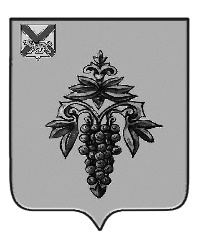 ДУМА ЧУГУЕВСКОГО МУНИЦИПАЛЬНОГО ОКРУГА Р Е Ш Е Н И ЕПринято Думой Чугуевского муниципального округа                                                                                                         «22» апреля 2022 годаСтатья 1.  Утвердить прилагаемые местные нормативы градостроительного проектирования Чугуевского муниципального округа.Статья 2.Признать утратившим силу решение Думы Чугуевского муниципального района от 18 декабря 2017 года № 283-НПА «Об утверждении местных нормативов градостроительного проектирования Чугуевского муниципального района и поселений, входящих в состав Чугуевского муниципального района»Статья 3.Настоящее решение вступает в силу со дня его официального опубликования.«25» апреля 2022г.№ 365 – НПА УтвержденыРешением Думы Чугуевского муниципального округаПриморского краяот 25.04.2022г. № 365-НПАМЕСТНЫЕ НОРМАТИВЫГРАДОСТРОИТЕЛЬНОГО ПРОЕКТИРОВАНИЯЧУГУЕВСКОГО МУНИЦИПАЛЬНОГО ОКРУГАПРИМОРСКОГО КРАЯОБЩИЕ ПОЛОЖЕНИЯМестные нормативы градостроительного проектирования Чугуевского муниципального округа (далее - МНГП ЧМО) разработаны в соответствии с требованиями Градостроительного кодекса Российской Федерации, с учетом региональных нормативов градостроительного проектирования в Приморском крае, утвержденных постановлением Администрации Приморского края от 21 декабря 2016 года № 593-па «Об утверждении региональных нормативов градостроительного проектирования в Приморском крае» (далее - РНГП).МНГП ЧМО - устанавливают совокупность расчетных показателей минимально допустимого уровня обеспеченности объектами местного значения Чугуевского муниципального округа, относящимися к областям, указанным в статье 3 Закона Приморского края от 10 февраля 2014 года № 356-КЗ «О видах объектов краевого и местного значения, подлежащих отображению на схеме территориального планирования Приморского края и документах территориального планирования муниципальных образований Приморского края» (далее - Закон № 356-КЗ), объектами благоустройства территории, иными объектами местного значения муниципального округа и расчетных показателей максимально допустимого уровня территориальной доступности таких объектов для населения муниципального округа.МНГП ЧМР включают:основную часть;материалы по обоснованию расчетных показателей, содержащихся в основной части МНГП ЧМО;правила и область применения расчетных показателей, содержащихся в основной части МНГП ЧМО.Основные понятия, используемые в МНГП ЧМО, соответствуют понятиям Градостроительного кодекса Российской Федерации и РНГП.1. ОСНОВНАЯ ЧАСТЬ.РАСЧЕТНЫЕ ПОКАЗАТЕЛИ МИНИМАЛЬНО ДОПУСТИМОГО УРОВНЯОБЕСПЕЧЕННОСТИ ОБЪЕКТАМИ МЕСТНОГО ЗНАЧЕНИЯ И МАКСИМАЛЬНОДОПУСТИМОГО УРОВНЯ ТЕРРИТОРИАЛЬНОЙ ДОСТУПНОСТИ ТАКИХОБЪЕКТОВ ДЛЯ НАСЕЛЕНИЯ ЧУГУЕВСКОГО МУНИЦИПАЛЬНОГО ОКРУГАРасчетные показатели минимально допустимого уровня обеспеченности объектами местного значения и максимально допустимого уровня территориальной доступности таких объектов для населения Чугуевского муниципального округа установлены исходя из текущей обеспеченности объектами местного значения, фактической потребности населения в услугах и объектах местного значения, с учетом динамики социально-экономического развития, приоритетов градостроительного развития Чугуевского муниципального округа, демографической ситуации и уровня жизни населения.Значения расчетных показателей минимально допустимого уровня обеспеченности объектами местного значения муниципального округа, значения расчетных показателей максимально допустимого уровня территориальной доступности объектов местного значения для населения муниципального округа установлены на уровне не ниже предельных значений расчетных показателей, установленных в РНГП.1.1. Расчетные показатели минимально допустимого уровня обеспеченности объектами в области автомобильных дорог местного значения и показатели максимально допустимого уровня территориальной доступности таких объектов для населенияРасчетные показатели для объектов в области автомобильных дорог местного значения установлены в соответствии с индивидуальными особенностями пространственной организации муниципального образования (сложившаяся планировочная структура, ранжирование дорог по категориям, природно-климатические условия). Расчетные показатели минимально допустимого уровня обеспеченности объектами местного значения и показатели максимально допустимого уровня территориальной доступности таких объектов, представлены в таблице 1.1.1.Таблица 1.1.1Расчетные показатели, устанавливаемые для автомобильныхдорог местного значения муниципального районаКлассификация категорий улиц и дорог принимается в соответствии с пунктом 11.4, таблицей 11.1 свода правил «СП 42.13330.2016. Градостроительство. Планировка и застройка городских и сельских поселений. Актуализированная редакция СНиП 2.07.01-89*», утвержденного приказом Министерства регионального развития Российской Федерации от 28 декабря 2010 года № 820 (далее - СП 42.13330.2016).Расчетные параметры улиц и дорог (расчетная скорость движения, ширина полосы движения, число полос движения, наименьший радиус кривых в плане, наибольший продольный уклон, наименьший радиус вертикальной выпуклой кривой, наименьший радиус вертикальной вогнутой кривой, наименьшая ширина пешеходной части тротуара) принимаются согласно пункту 11.5, таблице 11.2 СП 42.13330.2016.Определение площади земельных участков для размещения автомобильных дорог (площади постоянного отвода автомобильной дороги) осуществляется в соответствии с Постановлением Правительства Российской Федерации от 2 сентября 2009 года № 717 «О нормах отвода земель для размещения автомобильных дорог и (или) объектов дорожного сервиса».Проектирование парковых дорог, проездов, велосипедных дорожек необходимо осуществлять в соответствии с характеристиками, приведенными в таблицах 11.5 и 11.6 СП 42.13330.2016.Параметры поперечных профилей автомобильных дорог необходимо выбирать в соответствии с п. 11.10 - 11.12, таблицей 11.7 СП 42.13330.2016.Радиусы закругления бортового камня или кромки проезжей части улиц, дорог следует принимать по расчету, но не менее 6 м, при отсутствии движения допускается принимать 1,0 м. Для общественного транспорта радиусы закругления устанавливаются в соответствии с техническими требованиями эксплуатации этих видов транспорта.На нерегулируемых перекрестках и примыканиях улиц и дорог, а также на пешеходных переходах необходимо предусматривать треугольники видимости. Размеры сторон треугольника видимости для условий «транспорт-транспорт» и для условий «пешеход-транспорт» должны быть определены по расчету. В пределах треугольников видимости не допускается размещение зданий, сооружений, передвижных предметов (киосков, фургонов, реклам, малых архитектурных форм и др.), деревьев и кустарников высотой более 0,5 м.Классификацию пересечений магистральных улиц и параметры проектирования пересечений улиц принимаются в соответствии с пунктами 11.18, 11.19, 11.20 СП 42.13330.2016.Расчетные показатели уровня общей потребности в стоянках автомобилей (стоянка, паркинг, парковка (парковочное место), гараж, гараж-стоянка) постоянного населения, расположенных вблизи от мест проживания (жилые дома) в целях определения вместимости объектов местного значения приведены в таблице 1.1.2.Таблица 1.1.2Расчетные показатели уровня обеспеченностиобъектами для стоянок автомобилей (стоянка, паркинг,парковка (парковочное место), гараж, гараж-стоянка)постоянного населения, расположенных вблизиот мест проживания (жилые дома)Расчетные показатели уровня общей потребности в парковках (парковочных местах) для объектов различного назначения в целях определения вместимости объектов местного значения приведены в таблице 1.1.3.Таблица 1.1.3Расчетные показатели уровня общей потребностив парковках (парковочных местах) для объектов различногоназначения в целях определения вместимостиобъектов местного значения1.2. Расчетные показатели минимально допустимого уровня обеспеченности объектами местного значения в области образования и показатели максимально допустимого уровня территориальной доступности таких объектов для населенияРасчетные показатели для объектов местного значения в области образования установлены в соответствии с условиями текущей обеспеченности населения муниципального образования, а также документов стратегического планирования Чугуевского муниципального округа, с учетом Методических рекомендаций по развитию сети образовательных организаций и обеспеченности населения услугами таких организаций, включающих требования по размещению организаций сферы образования, в том числе в сельской местности, исходя из норм действующего законодательства Российской Федерации, с учетом возрастного состава и плотности населения, транспортной инфраструктуры и других факторов, влияющих на доступность и обеспеченность населения услугами сферы образования, утвержденных Заместителем Министра образования и науки Российской Федерации Климовым А.А. от 04.05.2016 № АК-15/02вн.При установлении расчетных показателей для объектов в области образования учитывалась дифференциация муниципальных образований Приморского края для расчета потребности в образовательных организациях по группам в соответствии с приложением № 4 к РНГП, таблицы 1 - 3.Расчетные показатели минимально допустимого уровня обеспеченности объектами местного значения в области образования и показатели максимально допустимого уровня территориальной доступности таких объектов, представлены в таблице 1.2.1.Таблица 1.2.1Расчетные показатели минимально допустимого уровняобеспеченности объектами местного значения в областиобразования и показатели максимально допустимого уровнятерриториальной доступности таких объектов1.3. Расчетные показатели минимально допустимого уровня обеспеченности объектами местного значения в области физической культуры и массового спорта и показатели максимально допустимого уровня территориальной доступности таких объектов для населенияРасчетные показатели для объектов местного значения в области физической культуры и массового спорта установлены в соответствии с условиями текущей обеспеченности населения муниципального округа, а также документов стратегического планирования Чугуевского муниципального округа, с учетом Методических рекомендаций о применении нормативов и норм при определении потребности субъектов Российской Федерации в объектах физической культуры и спорта, утвержденных приказом Министерства спорта Российской Федерации от 21.03.2018 № 244.Расчетные показатели минимально допустимого уровня обеспеченности объектами местного значения и показатели максимально допустимого уровня территориальной доступности таких объектов, представлены в таблице 1.3.1.Таблица 1.3.1Расчетные показатели минимально допустимого уровняобеспеченности объектами местного значения и показателимаксимально допустимого уровня территориальнойдоступности таких объектов1.4. Расчетные показатели минимально допустимого уровня обеспеченности объектами местного значения в сфере культуры и искусства и показатели максимально допустимого уровня территориальной доступности таких объектов для населенияРасчетные показатели для объектов местного значения в сфере культуры и искусства установлены в соответствии с полномочиями муниципального округа в указанной сфере с учетом историко-культурного потенциала, определены в соответствии с условиями текущей обеспеченности населения Чугуевского муниципального округа, с учетом Методических рекомендаций субъектам Российской Федерации и органам местного самоуправления по развитию сети организаций культуры и обеспеченности населения услугами организаций культуры, утвержденных распоряжением Министерства культуры Российской Федерации от 02.08.2017 № Р-965.Расчетные показатели минимально допустимого уровня обеспеченности объектами местного значения в указанной сфере и показатели максимально допустимого уровня территориальной доступности таких объектов, разработаны в соответствии с предоставленными исходными данными и представлены в таблице 1.4.1.Таблица 1.4.1Расчетные показатели минимально допустимого уровняобеспеченности объектами местного значения в областикультуры и искусства и показатели максимально допустимогоуровня территориальной доступности таких объектов1.5. Расчетные показатели минимально допустимого уровня обеспеченности объектами местного значения в области молодежной политики и показатели максимально допустимого уровня территориальной доступности таких объектов для населенияРасчетные показатели для объектов местного значения в области молодежной политики установлены в соответствии с полномочиями муниципального округа в указанной сфере, определены в соответствии с условиями текущей обеспеченности населения Чугуевского муниципального округа, с учетом Методических рекомендаций по организации работы органов исполнительной власти субъектов Российской Федерации и местного самоуправления, реализующих государственную молодежную политику, утвержденных приказом Федерального агентства по делам молодежи от 13.05.2016 № 167.Расчетные показатели минимально допустимого уровня обеспеченности объектами местного значения в указанной сфере и показатели максимально допустимого уровня территориальной доступности таких объектов, представлены в таблице 1.5.1.Таблица 1.5.1Расчетные показатели минимально допустимого уровняобеспеченности объектами местного значения в областимолодежной политики и показатели максимально допустимогоуровня территориальной доступности таких объектов1.6. Расчетные показатели минимально допустимого уровня обеспеченности объектами местного значения в области жилищного строительства и показатели максимально допустимого уровня территориальной доступности таких объектов для населенияРасчетные показатели для объектов местного значения в области жилищного строительства в целях решения вопросов местного значения муниципального округа, предусмотренных Федеральным законом от 6 октября 2003 года № 131-ФЗ «Об общих принципах организации местного самоуправления в Российской Федерации» (далее - Закон N 131-ФЗ) и Жилищным кодексом Российской Федерации.Показатели максимально допустимого уровня территориальной доступности населения до объектов местного значения указаны в разделах 1.1 - 1.5 МНГП ЧМО.Значения показателя приняты на уровне предельных значений, установленных РНГП (таблица 1.6.1).Таблица 1.6.1Показатели средней жилищной обеспеченностиПри формировании площадок в целях создания условий для развития жилищного строительства для решения вопросов местного значения, определенных Законом № 131-ФЗ необходимо:руководствоваться показателями, характеризующими обеспеченность населения территорией;учитывать размер земельного участка (показатель минимально допустимой площади территории, необходимой для размещения многоквартирного жилого здания), обеспечение жителей нормативной потребностью в объектах социальной инфраструктуры в границах пешеходной доступности; максимальную расчетную плотность населения, соответствующую планируемой высотности жилых зданий (таблицы 1.6.2 - 1.6.3).Таблица 1.6.2Показатели размера земельного участка,кв. м на 100 кв. м площади жилого зданияТаблица 1.6.3Показатели расчетной плотности населения территориимногоквартирной жилой застройки, чел./гаТаблица 1.6.4Показатели минимально допустимых размеровплощадок придомового благоустройства различногофункционального назначения1.7. Расчетные показатели минимально допустимого уровня обеспеченности объектами местного значения в области инженерной инфраструктуры и показатели максимально допустимого уровня территориальной доступности таких объектов для населенияРасчетные показатели минимально допустимого уровня обеспеченности объектами местного значения в области инженерной инфраструктуры представлены в таблицах 1.7.1 - 1.7.5 Показатели максимально допустимого уровня территориальной доступности населения до объектов местного значения в области инженерной инфраструктуры не нормируются.Таблица 1.7.1Расчетные показатели, устанавливаемые для объектовгазоснабжения местного значения муниципального округаКлассификацию газопроводов по рабочему давлению транспортируемого газа необходимо принимать согласно пункту 4.3, таблице 1 свода правил «СП 62.13330.2011. Газораспределительные системы. Актуализированная редакция СНиП 42-01-2002», утвержденных приказом Министерства регионального развития Российской Федерации от 27 декабря 2010 года № 780 (далее - СП 62.13330.2011).Показатели годового расхода газа определяются согласно приказу Министерства регионального развития Российской Федерации от 13 июля 2006 года № 83 «Об утверждении Методики расчета норм потребления газа населением при отсутствии приборов учета газа» с учетом значений, устанавливаемых на региональном уровне.Расстояния от компрессорной станции (КС), газораспределительной станции (ГРС), нефтеперекачивающей станции (далее - НПС), перекачивающей станции нефтепродуктов (далее - ПС) до населенных пунктов, промышленных предприятий, зданий и сооружений следует принимать в зависимости от класса и диаметра газопровода и категории НПС, ПС, а также необходимости обеспечения их безопасности, но не менее значений, указанных в таблице 5 «СП 36.13330.2012 Магистральные трубопроводы. Актуализированная редакция СНиП 2.05.06-85*».Расстояния от зданий и сооружений до ПРГ необходимо принимать согласно таблице 5 СП 62.13330.2011, а на территории промышленных предприятий и других предприятий производственного назначения - согласно своду правил «СП 4.13130.2013. Системы противопожарной защиты. Ограничение распространения пожара на объектах защиты. Требования к объемно-планировочным и конструктивным решениям», утвержденному приказом Министерства Российской Федерации по делам гражданской обороны, чрезвычайным ситуациям и ликвидации последствий стихийных бедствий от 24 апреля 2013 года № 288.Расстояния от зданий, сооружений и наружных установок газонаполнительных станций (далее - ГНС), газонаполнительных пунктов (далее - ГНП) до объектов, не относящихся к ним, следует принимать по таблице 9 СП 62.13330.2011, за исключением ГНС и ГНП с базами хранения до 50 кум. и., расстояния от которых следует принимать по таблице 7 СП 62.13330.2011.Таблица 1.7.2Расчетные показатели, устанавливаемыедля объектов электроснабжения местного значения, объектовэлектроснабжения местного значения муниципального округаРасчетные показатели нормативных размеров земельных участков объектов электросетевого хозяйства, отвода земель на период строительства линий электропередач, размеры охранных зон необходимо принимать в соответствии с ведомственными строительными нормами. Нормы отвода земель для электрических сетей напряжением 0,38-750 кВ № 14278тм-т1, Постановлением Правительства Российской Федерации от 24 февраля 2009 года № 160 «О порядке установления охранных зон объектов электросетевого хозяйства и особых условий использования земельных участков, расположенных в границах таких зон». Отклонения от расчетных параметров, определенных в указанных нормативах, необходимо обосновать детальными расчетами.Укрупненные показатели удельной расчетной электрической нагрузки общественных зданий массового строительства принимаются согласно таблице 2.2.1 РД 34.20.185-94 «Инструкция по проектированию городских электрических сетей».Укрупненные показатели общего электропотребления населенного пункта необходимо принимать согласно приложению «Л» СП 42.13330.2016.Таблица 1.7.3Расчетные показатели, устанавливаемые для объектовтеплоснабжения местного значения муниципального округаРазмеры земельных участков котельных в районах жилой застройки следует принимать в соответствии с таблицей 1.7.3 настоящих МНГП ЧМО и таблицей 12.4. СП 42.13330.2016.Для котельных большой мощности, выполняющих функции районных тепловых станций, размеры земельных участков определяются проектом с учетом положений свода правил «СП 89.13330.2016. Котельные установки. Актуализированная редакция СНиП II-35-76», утвержденного приказом Министерства строительства и жилищно-коммунального хозяйства Российской Федерации от 16 декабря 2016 года № 944/пр.Расчетные показатели плотности застройки объектов теплоэнергетики необходимо определять:для объектов теплоэнергетики, располагаемых в районах жилой застройки, - как для территориальных зон жилой застройки с учетом нормативных отступов;для объектов теплоэнергетики большей мощности, объектов теплоэнергетики производственных объектов и промышленных предприятий, - как для территориальных зон производственного, коммунально-складского назначения с учетом требований свода правил «СП 18.13330.2011. Генеральные планы промышленных предприятий. Актуализированная редакция СНиП II-89-80*», утвержденного приказом Министерства регионального развития Российской Федерации от 27 декабря 2010 года №790.Таблица 1.7.4Расчетные показатели, устанавливаемыедля объектов водоснабжения населения местногозначения муниципального округаТаблица 1.7.5Расчетные показатели, устанавливаемые для объектовводоотведения местного значения муниципального округаРасчетные показатели ширины полос земель для кабельных и воздушных линий связи, показатели размеров земельных участков для сооружения связи принимаются согласно строительных норм «СН 461-74. Нормы отвода земель для линий связи», утвержденных Государственным комитетом Совета Министров СССР по делам строительства 3 июня 1974 года.Размеры охранных зон линий и сооружений связи определяются в соответствии со статьей 4 Постановления Правительства Российской Федерации «Об утверждении правил охраны линий и сооружений связи Российской Федерации» от 9 июня 1995 года № 578.Нормативные расстояния от инженерных сетей до зданий и сооружений принимаются согласно таблице 12.5 СП 42.13330.2016, уменьшение указанных в таблице расстояний должно быть обосновано и подтверждено расчетами.1.8. Расчетные показатели минимально допустимого уровня обеспеченности объектами местного значения в области организации защиты населения и территории муниципального района, сельских поселений от чрезвычайных ситуаций природного и техногенного характера и показатели максимально допустимого уровня территориальной доступности таких объектов для населенияРасчетные показатели для объектов местного значения в области организации защиты населения и территории муниципального района, сельских поселений от чрезвычайных ситуаций природного и техногенного характера представлены в таблице 1.8.1. Показатели максимально допустимого уровня территориальной доступности населения до объектов местного значения в указанной сфере не нормируются.Таблица 1.8.1Расчетные показатели минимально допустимого уровняобеспеченности объектами местного значения в областиорганизации защиты населения и территории от чрезвычайныхситуаций природного и техногенного характераНеобходимо учитывать положения об ограничении хозяйственной деятельности в границах памятников природы и их охранных зон, а также в границах водоохранных зон, прибрежных защитных полос, зон затопления, подтопления в соответствии с требованиями СанПиН 2.2.1/2.1.1.1200-03 и санитарных правил и норм «СанПиН 2.1.4.1110-02. «Зоны санитарной охраны источников водоснабжения и водопроводов питьевого назначения», утвержденных постановлением Главного государственного санитарного врача Российской Федерации от 25 сентября 2007 года № 74.В целях обеспечения охраны окружающей среды строительство новых перегрузочных комплексов, расширение, модернизация, реконструкция, переспециализация существующих перегрузочных комплексов для пылящих навалочных грузов осуществляется с использованием технологий, не допускающих прямого контакта груза с окружающей средой, исключающих вынос пыли во внешнюю среду.1.9. Расчетные показатели минимально допустимого уровня обеспеченности объектами местного значения в области организации гражданской обороны и показатели максимально допустимого уровня территориальной доступности таких объектов для населенияРасчетные показатели для объектов местного значения в области организации гражданской обороны представлены в таблице 1.9.1.Таблица 1.9.1Расчетные показатели для объектов местного значенияв области организации гражданской обороны1.10. Расчетные показатели минимально допустимого уровня обеспеченности объектами местного значения в области сбора твердых коммунальных отходов и показатели максимально допустимого уровня территориальной доступности таких объектов для населенияРасчетные показатели для объектов местного значения в области сбора твердых коммунальных отходов представлены в таблице 1.10.1.Таблица 1.10.1Расчетные показатели для объектов местного значенияв области сбора твердых коммунальных отходов1.11. Расчетные показатели минимально допустимого уровня обеспеченности объектами местного значения в области организации ритуальных услуг и содержания мест захоронения и показатели максимально допустимого уровня территориальной доступности таких объектов для населения Чугуевского муниципального округаРасчетные показатели для объектов местного значения в области организации ритуальных услуг и содержания мест захоронения представлены в таблице 1.11.1. Показатели максимально допустимого уровня территориальной доступности населения до объектов местного значения в указанной сфере не нормируются.Таблица 1.11.1Расчетные показатели для объектовместного значения в области организацииритуальных услуг и содержания мест захоронения1.12. Расчетные показатели минимально допустимого уровня обеспеченности объектами местного значения в области организации массового отдыха населения и показатели максимально допустимого уровня территориальной доступности таких объектов для населенияРасчетные показатели для объектов местного значения в области организации массового отдыха населения представлены в таблице 1.12.1.Таблица 1.12.1Расчетные показатели для объектов местного значенияв области организации массового отдыха населения1.1. Расчетные показатели минимально допустимого уровня обеспеченности объектами местного значения в области благоустройства территории и показатели максимально допустимого уровня территориальной доступности таких объектов для населенияРасчетные показатели для объектов местного значения в области благоустройства территории представлены в таблице 1.13.1.Таблица 1.13.1Расчетные показатели для объектов местного значенияв области благоустройства территории2. МАТЕРИАЛЫ ПО ОБОСНОВАНИЮ.ОБОСНОВАНИЕ РАСЧЕТНЫХ ПОКАЗАТЕЛЕЙ, СОДЕРЖАЩИХСЯВ ОСНОВНОЙ ЧАСТИ МЕСТНЫХ НОРМАТИВОВ ГРАДОСТРОИТЕЛЬНОГОПРОЕКТИРОВАНИЯ ЧУГУЕВСКОГО МУНИЦИПАЛЬНОГО ОКРУГАРасчетные показатели минимально допустимого уровня обеспеченности объектами местного значения и показатели максимально допустимого уровня территориальной доступности таких объектов для населения установлены в соответствии с действующими федеральными, региональными и муниципальными нормативными правовыми актами в области регулирования вопросов градостроительной деятельности, на основании параметров, определенных в РНГП.При подготовке МНГП ЧМО использовались статистические и демографические данные с учетом административного статуса Чугуевского муниципального округа, социально-демографического состава и плотности населения на территории муниципального образования, планов и программ комплексного социально-экономического муниципального образования, предложений органов местного самоуправления.Обоснование расчетных показателей для объектов местного значения, содержащихся в основной части МНГП ЧМО представлены в таблице 2.1.Таблица 2.1Обоснование расчетных показателейдля объектов местного значения, содержащихсяв основной части МНГП ЧМО3. ПРАВИЛА И ОБЛАСТЬ ПРИМЕНЕНИЯРАСЧЕТНЫХ ПОКАЗАТЕЛЕЙ, СОДЕРЖАЩИХСЯ В ОСНОВНОЙ ЧАСТИМЕСТНЫХ НОРМАТИВОВ ГРАДОСТРОИТЕЛЬНОГО ПРОЕКТИРОВАНИЯЧУГУЕВСКОГО МУНИЦИПАЛЬНОГО ОКРУГАРасчетные показатели, содержащие в основной части МНГП ЧМО, применяются всеми участниками градостроительной деятельности, осуществляемой на территории Чугуевского муниципального округа (государственными органами и органами местного самоуправления, юридическими и физическими лицами), в случаях в которых требуется учет и соблюдение расчетных показателей минимально допустимого уровня обеспеченности объектами нормирования в соответствии с полномочиями, относящимися к вопросам местного значения муниципального округа в областях, указанных в статье 23 Градостроительного кодекса Российской Федерации, статье 3 Закона № 356-КЗ, населения муниципального округа и расчетных показателей максимально допустимого уровня территориальной доступности таких объектов для населения муниципального округа. Расчетные показатели, содержащие в основной части МНГП ЧМО, учитываются при:подготовке проекта генерального плана Чугуевского муниципального округа, а также при внесении изменений в такой генеральный план;подготовке правил землепользования и застройки муниципального округа, а также при внесении в него изменений;подготовке документации по планировке территории, а также при внесении в такую документацию изменений в части обоснования соответствия планируемых параметров, местоположения и назначения объектов местного значения;принятии решения о развитии застроенной территории, а также при организации аукциона на право заключить договор о развитии застроенной территории;подготовке градостроительного плана земельного участка в целях обеспечения субъектов градостроительной деятельности информацией, необходимой для архитектурно-строительного проектирования, строительства, реконструкции объектов капитального строительства местного значения в границах земельного участка;архитектурно-строительном проектировании, строительстве, реконструкции объектов капитального строительства местного значения;осуществлении контроля соблюдения законодательства о градостроительной деятельности органами местного самоуправления Чугуевского муниципального округа;подготовке планов и программ комплексного социально-экономического развития Чугуевского муниципального округа;обмене земельными участками, находящимися в государственной или муниципальной собственности на земельный участок, находящийся в частной собственности.Правила применения расчетных показателей, содержащихся в основной части МНГП ЧМО:при подготовке генерального плана Чугуевского муниципального округа осуществляется учет расчетных показателей, содержащихся в основной части МНГП ЧМО, в части: доведения уровня обеспеченности населения объектами местного значения до уровня расчетных показателей минимальной обеспеченности, установленного в МНГП ЧМО; определения мест размещения объектов местного значения с учетом доведения уровня территориальной доступности для населения таких объектов до уровня расчетных показателей максимально допустимой территориальной доступности, установленного в МНГП ЧМО;при подготовке и утверждении документации по планировке территории: осуществляется учет расчетных показателей, содержащихся в основной части МНГП ЧМО, в части соблюдения минимального уровня обеспеченности объектами местного значения населения и обоснования места их размещения с учетом максимально допустимого уровня территориальной доступности таких объектов для населения;учитываются расчетные показатели минимально допустимых размеров земельных участков, необходимых для размещения объектов местного значения;оценивается обеспеченность проектируемой территории объектами местного значения, которые расположены (планируются к размещению) в границах проектируемой территории и вне ее границ в пределах максимальной территориальной доступности, установленной для соответствующих объектов местного значения;учитывается возможное влияние планируемого к размещению объекта на прилегающие территории, на потребность в обеспечении населения в границах квартала (микрорайона) объектами социально-бытового и культурного обслуживания, возможность организации подходов и подъездов к существующим и вновь формируемым земельным участкам.Об утверждении местных нормативов градостроительного проектирования Чугуевского муниципального округаГлава Чугуевскогомуниципального округаР.Ю.Деменев№ п/пНаименование объектаПоказатель минимально допустимого уровня обеспеченностиПоказатель минимально допустимого уровня обеспеченности№ п/пНаименование объектаЕдиница измеренияВеличина1.Автомобильные дороги местного значения вне границ населенных пунктов в границах муниципального округауровень обеспеченности, км на 1 тыс. кв. км45,22.Автомобильные дороги местного значения в границах населенных пунктов уровень обеспеченности, км на 1 кв. км застроенной территории1,53.Велосипедные дорожкиуровень обеспеченности, минимальная протяженность велодорожек, кмпо населенному пункту при численности населения:500-1000 чел -1;1000-2000 чел. -2;2000-5000 чел. – 4,5;5000 и более -7Примечания:1. При сложном рельефе плотность автодорожной сети в границах населенных пунктов следует увеличивать при уклонах 5 - 10% - на 25%, при уклонах более 10% - на 50%.2. Плотность автодорожной сети в центральной части населенных пунктов принимается на 30% выше, чем в среднем по населенному пункту.3. Устройство велосипедных дорожек и иных объектов велотранспортной инфраструктуры следует предусматривать в качестве самостоятельных элементов сети дорог на стадии проектирования, строительства и реконструкции участков сети дорог, зон жилой застройки, общественных центров, в том числе объектов торговли, учебных заведений, зон рекреации, на объектах транспорта и на подходах к ним.В зонах массового отдыха населения и на других озелененных территориях, на застраиваемых территориях нового строительства следует предусматривать выделенные велосипедные дорожки, предназначенные для рекреационного использования (прогулок и занятий физкультурой и спортом), изолированные от улиц, дорог и пешеходного движения.4. Допускается устраивать велосипедные полосы по краю проезжей части улиц и дорог с выделением их маркировкой двойной линией. Ширина полосы должна быть не менее 1,2 м при движении в направлении транспортного потока и не менее 1,5 м при встречном движении. Ширина велосипедной полосы, устраиваемой вдоль тротуара, должна быть не менее 1 м.5. Уровень обеспеченности велосипедными дорожками не установлен Региональными нормативами градостроительного проектирования, утвержденными Постановлением Администрации Приморского края от 21 декабря 2016 № 593-па, предлагается установить справочный расчетный показатель, исходя из численности населения населенных пунктов, в соответствии с таблицей 1.1.1, который будет действовать до момента установления в Региональных нормативах градостроительного проектирования.6. Максимально допустимый уровень территориальной доступности велосипедных дорожек, расположенных в границах населенных пунктов, для населения не нормируется». Минимальная обеспеченность местами для хранения (стоянки) велосипедов принимается:предприятия, учреждения, организации - для 10 процентов от количества персонала и единовременных посетителей;объекты торговли, общественного питания, культуры, досуга - для 15 процентов от количества персонала и единовременных посетителей;места проживания - не менее 1 места для хранения велосипеда на две квартиры.Примечания:1. При сложном рельефе плотность автодорожной сети в границах населенных пунктов следует увеличивать при уклонах 5 - 10% - на 25%, при уклонах более 10% - на 50%.2. Плотность автодорожной сети в центральной части населенных пунктов принимается на 30% выше, чем в среднем по населенному пункту.3. Устройство велосипедных дорожек и иных объектов велотранспортной инфраструктуры следует предусматривать в качестве самостоятельных элементов сети дорог на стадии проектирования, строительства и реконструкции участков сети дорог, зон жилой застройки, общественных центров, в том числе объектов торговли, учебных заведений, зон рекреации, на объектах транспорта и на подходах к ним.В зонах массового отдыха населения и на других озелененных территориях, на застраиваемых территориях нового строительства следует предусматривать выделенные велосипедные дорожки, предназначенные для рекреационного использования (прогулок и занятий физкультурой и спортом), изолированные от улиц, дорог и пешеходного движения.4. Допускается устраивать велосипедные полосы по краю проезжей части улиц и дорог с выделением их маркировкой двойной линией. Ширина полосы должна быть не менее 1,2 м при движении в направлении транспортного потока и не менее 1,5 м при встречном движении. Ширина велосипедной полосы, устраиваемой вдоль тротуара, должна быть не менее 1 м.5. Уровень обеспеченности велосипедными дорожками не установлен Региональными нормативами градостроительного проектирования, утвержденными Постановлением Администрации Приморского края от 21 декабря 2016 № 593-па, предлагается установить справочный расчетный показатель, исходя из численности населения населенных пунктов, в соответствии с таблицей 1.1.1, который будет действовать до момента установления в Региональных нормативах градостроительного проектирования.6. Максимально допустимый уровень территориальной доступности велосипедных дорожек, расположенных в границах населенных пунктов, для населения не нормируется». Минимальная обеспеченность местами для хранения (стоянки) велосипедов принимается:предприятия, учреждения, организации - для 10 процентов от количества персонала и единовременных посетителей;объекты торговли, общественного питания, культуры, досуга - для 15 процентов от количества персонала и единовременных посетителей;места проживания - не менее 1 места для хранения велосипеда на две квартиры.Примечания:1. При сложном рельефе плотность автодорожной сети в границах населенных пунктов следует увеличивать при уклонах 5 - 10% - на 25%, при уклонах более 10% - на 50%.2. Плотность автодорожной сети в центральной части населенных пунктов принимается на 30% выше, чем в среднем по населенному пункту.3. Устройство велосипедных дорожек и иных объектов велотранспортной инфраструктуры следует предусматривать в качестве самостоятельных элементов сети дорог на стадии проектирования, строительства и реконструкции участков сети дорог, зон жилой застройки, общественных центров, в том числе объектов торговли, учебных заведений, зон рекреации, на объектах транспорта и на подходах к ним.В зонах массового отдыха населения и на других озелененных территориях, на застраиваемых территориях нового строительства следует предусматривать выделенные велосипедные дорожки, предназначенные для рекреационного использования (прогулок и занятий физкультурой и спортом), изолированные от улиц, дорог и пешеходного движения.4. Допускается устраивать велосипедные полосы по краю проезжей части улиц и дорог с выделением их маркировкой двойной линией. Ширина полосы должна быть не менее 1,2 м при движении в направлении транспортного потока и не менее 1,5 м при встречном движении. Ширина велосипедной полосы, устраиваемой вдоль тротуара, должна быть не менее 1 м.5. Уровень обеспеченности велосипедными дорожками не установлен Региональными нормативами градостроительного проектирования, утвержденными Постановлением Администрации Приморского края от 21 декабря 2016 № 593-па, предлагается установить справочный расчетный показатель, исходя из численности населения населенных пунктов, в соответствии с таблицей 1.1.1, который будет действовать до момента установления в Региональных нормативах градостроительного проектирования.6. Максимально допустимый уровень территориальной доступности велосипедных дорожек, расположенных в границах населенных пунктов, для населения не нормируется». Минимальная обеспеченность местами для хранения (стоянки) велосипедов принимается:предприятия, учреждения, организации - для 10 процентов от количества персонала и единовременных посетителей;объекты торговли, общественного питания, культуры, досуга - для 15 процентов от количества персонала и единовременных посетителей;места проживания - не менее 1 места для хранения велосипеда на две квартиры.Примечания:1. При сложном рельефе плотность автодорожной сети в границах населенных пунктов следует увеличивать при уклонах 5 - 10% - на 25%, при уклонах более 10% - на 50%.2. Плотность автодорожной сети в центральной части населенных пунктов принимается на 30% выше, чем в среднем по населенному пункту.3. Устройство велосипедных дорожек и иных объектов велотранспортной инфраструктуры следует предусматривать в качестве самостоятельных элементов сети дорог на стадии проектирования, строительства и реконструкции участков сети дорог, зон жилой застройки, общественных центров, в том числе объектов торговли, учебных заведений, зон рекреации, на объектах транспорта и на подходах к ним.В зонах массового отдыха населения и на других озелененных территориях, на застраиваемых территориях нового строительства следует предусматривать выделенные велосипедные дорожки, предназначенные для рекреационного использования (прогулок и занятий физкультурой и спортом), изолированные от улиц, дорог и пешеходного движения.4. Допускается устраивать велосипедные полосы по краю проезжей части улиц и дорог с выделением их маркировкой двойной линией. Ширина полосы должна быть не менее 1,2 м при движении в направлении транспортного потока и не менее 1,5 м при встречном движении. Ширина велосипедной полосы, устраиваемой вдоль тротуара, должна быть не менее 1 м.5. Уровень обеспеченности велосипедными дорожками не установлен Региональными нормативами градостроительного проектирования, утвержденными Постановлением Администрации Приморского края от 21 декабря 2016 № 593-па, предлагается установить справочный расчетный показатель, исходя из численности населения населенных пунктов, в соответствии с таблицей 1.1.1, который будет действовать до момента установления в Региональных нормативах градостроительного проектирования.6. Максимально допустимый уровень территориальной доступности велосипедных дорожек, расположенных в границах населенных пунктов, для населения не нормируется». Минимальная обеспеченность местами для хранения (стоянки) велосипедов принимается:предприятия, учреждения, организации - для 10 процентов от количества персонала и единовременных посетителей;объекты торговли, общественного питания, культуры, досуга - для 15 процентов от количества персонала и единовременных посетителей;места проживания - не менее 1 места для хранения велосипеда на две квартиры.Тип жилого домаЗначение расчетного показателя на 50 кв. м жилой площади здания (машино-место)Многоквартирный жилой дом1,0Примечания:1. Пешеходная доступность объектов для хранения легковых автомобилей постоянного населения не более 500 м, а в районах реконструкции - не более 1000 м.2. При определении общей потребности в местах для хранения следует учитывать и иные индивидуальные транспортные средства (мотоциклы, мотороллеры, мотоколяски, мопеды, велосипеды) с приведением их к одному расчетному виду (легковому автомобилю)Примечания:1. Пешеходная доступность объектов для хранения легковых автомобилей постоянного населения не более 500 м, а в районах реконструкции - не более 1000 м.2. При определении общей потребности в местах для хранения следует учитывать и иные индивидуальные транспортные средства (мотоциклы, мотороллеры, мотоколяски, мопеды, велосипеды) с приведением их к одному расчетному виду (легковому автомобилю)Назначение, тип объектаЕдиница измеренияЗначениеЗдания и сооруженияЗдания и сооруженияЗдания и сооруженияЗдания и сооруженияУчреждения органов государственной власти, органы местного самоуправлениямашино-мест на 100 кв. м общей площади0,5Административно-управленческие учреждения, иностранные представительства, представительства субъектов Российской Федерации, здания и помещения общественных организациймашино-мест на 100 кв. м общей площади1Коммерческо-деловые центры, офисные здания и помещения, страховые компаниимашино-мест на 100 кв. м общей площади2Банки и банковские учреждения, кредитно-финансовые учреждениямашино-мест на 100 кв. м общей площади2Здания и комплексы многофункциональныепо СП 160.1325800по СП 160.1325800по СП 160.1325800Здания судов общей юрисдикциипо СП 152.13330по СП 152.13330по СП 152.13330Здания и сооружения следственных органовпо СП 160.1325800по СП 160.1325800по СП 160.1325800Профессиональные образовательные организациимашино-мест на 1 преподавателя, занятого в одну смену0,5Центры обучения, самодеятельного творчества, клубы по интересам для взрослыхмашино-мест на 50 кв. м общей площади2Производственные здания, коммунально-складские объекты, размещаемые в составе многофункциональных зон10 чел., работающих в двух смежных сменах1Объекты производственного и коммунального назначения, размещаемые на участках территорий производственных и промышленно-производственных объектов10 чел., работающих в двух смежных сменах 1Магазины-склады (мелкооптовой и розничной торговли, гипермаркеты)машино-мест на 30 кв. м площади1Объекты торгового назначения с широким ассортиментом товаров периодического спроса продовольственной и (или) непродовольственной групп (торговые центры, торговые комплексы, супермаркеты, универсамы, универмаги и т.п.)машино-мест на 50 кв. м общей площади1Специализированные магазины по продаже товаров эпизодического спроса непродовольственной группы (спортивные, автосалоны, мебельные, бытовой техники, музыкальных инструментов, ювелирные, книжные и т.п.)машино-мест на 60 кв. м общей площади1Рынки универсальные и непродовольственныемашино-мест на 100 кв. м общей площади2,5Рынки продовольственные и сельскохозяйственныемашино-мест на 100 кв. м общейплощади2Предприятия общественного питания периодического спроса (рестораны, кафе)машино-мест на 4 посадочных места1Банимашино-мест на 5 единовременных посетителя1Ателье, фотосалоны городского значения, салоны-парикмахерские, салоны красоты, солярии, салоны моды, свадебные салонымашино-мест на 100 кв. м общей площади5Салоны ритуальных услугмашино-мест на 100 кв. м общей площади5Химчистки, прачечные, ремонтные мастерские, специализированные центры по обслуживанию сложной бытовой техники и др.машино-мест на 1 сотрудника0,5Гостиницыпо СП 257.1325800по СП 257.1325800по СП 257.1325800Мотелимашино-мест на 5 номеров1Выставочно-музейные комплексы, музеи-заповедники, музеи, галереи, выставочные залымашино-мест на 10 единовременных посетителей2Здания театрально-зрелищныеПо СП 309.1325800По СП 309.1325800По СП 309.1325800Центральные, специальные и специализированные библиотеки, интернет-кафемашино-мест на 10 мест1,25Объекты религиозных конфессий (церкви, костелы, мечети, синагоги и др.)машино-мест на 10 единовременных посетителей1 (но не менее 10 мест на объект)Досугово-развлекательные учреждения: развлекательные центры, дискотеки, залы игровых автоматов, ночные клубымашино-мест на 10 единовременных посетителей2Бильярдные, боулингимашино-мест на 10 единовременных посетителей2Здания и помещения медицинских организацийпо СП 158.13330по СП 158.13330по СП 158.13330Спортивные комплексы и стадионы с трибунамимашино-мест на 30 мест на трибунах1Бассейнымашино-мест на 10 единовременных посетителей2Катки с искусственным покрытием машино-мест на 10 единовременных посетителей1,4Железнодорожные вокзалымашино-мест на 10 пассажиров дальнего следования в час пик1Автовокзалымашино-мест на 10 пассажиров в час пик1,5Рекреационные территории и объекты отдыхаРекреационные территории и объекты отдыхаРекреационные территории и объекты отдыхаРекреационные территории и объекты отдыхаПляжи и парки в зонах отдыхамашино-мест на 10 единовременных посетителей1,5Лесопарки и заповедникимашино-мест на 10 единовременных посетителей1Базы кратковременного отдыха (спортивные, лыжные, рыболовные, охотничьи и др.)машино-мест на 10 единовременных посетителей1,5Предприятия общественного питания, торговлимашино-мест на 10 мест в залах или единовременных посетителей и персонала1№ п/пНаименование объектаМинимально допустимый уровень обеспеченностиМинимально допустимый уровень обеспеченностиМаксимально допустимый уровень территориальной доступностиМаксимально допустимый уровень территориальной доступности№ п/пНаименование объектаЕдиница измеренияВеличинаЕдиница измеренияВеличина1Муниципальные дошкольные образовательные организацииуровень обеспеченности, мест на 1 тыс. человек50пешеходная доступность, минут в одну сторонудля населенных пунктов с численностью населения более 5 тыс. человек в зависимости от вида жилой застройки:для многоквартирной застройки - 6, для индивидуальной застройки с размером участка от 0,06 до 0,1 га - 15;1Муниципальные дошкольные образовательные организацииразмер земельного участка, кв. м на 1 местодля территорий с уклоном рельефа до 20%   - 35;с уклоном рельефа 20% и более - 30транспортная доступность, минут в одну сторонудля н.п. с численностью населения до 1 тыс. человек - 30;для н.п. с численностью населения от 1 до 5 тыс. человек - 15;для н.п. с численностью населения более 5 тыс. человек для индивидуальной застройки с размером участка от 0,1 до 0,2 га - 102Муниципальные общеобразовательные организацииуровень обеспеченности, мест на 1 тыс. человек140пешеходная доступность, минут в одну сторонудля населенных пунктов с численностью населения более 5 тыс. человек в зависимости от вида жилой застройки:для многоквартирной застройки – 10;для индивидуальной застройки с размером участка от 0,06 до 0,1 га - 15;2Муниципальные общеобразовательные организацииразмер земельного участка, кв. м на 1 местопри вместимости, мест:от 40 до 400 мест - 55,от 400 до 500 мест - 60,от 500 до 600 мест - 50,от 600 до 800 мест - 40;от 800 до 1100 мест - 33;от 1100 до 1500 мест - 23;от 1500 до 2000 мест - 21транспортная доступность, минут в одну сторонудля н.п. с численностью населения до 1 тыс. человек - 30;для н.п. с численностью населения от 1 до 5 тыс. человек - 15;для н.п. с численностью населения более 5 тыс. человек для индивидуальной застройки с размером участка от 0,1 до 0,2 га - 103Муниципальные организации дополнительного образованияуровень обеспеченности, мест на 1 тыс. человек100пешеходная доступность, минут в одну сторону для населенных пунктов с численностью населения более 5 тыс. человек в зависимости от вида жилой застройки:для многоквартирной застройки - 10 мин;для индивидуальной застройки с размером участка от 0,06 до 0,1 га - 15 мин;3Муниципальные организации дополнительного образованияразмер земельного участка, кв. м на 1 местодля отдельно стоящих зданий - 15;для организаций, размещенных в первых этажах жилых зданий - 7,5транспортная доступность, минут в одну сторонудля н.п. с численностью населения до 1 тыс. человек - 30;для н.п. с численностью населения от 1 до 5 тыс. человек - 15;для н.п. с численностью населения более 5 тыс. человек для индивидуальной застройки с размером участка от 0,1 до 0,2 га - 104Организации отдыха детей и их оздоровленияуровень обеспеченности, мест на 1 тыс. человек40--4Организации отдыха детей и их оздоровленияразмер земельного участка, кв. м. на 1 местодетские лагеря - 150;детские оздоровительные лагеря - 175--Примечания:1. В сельских населенных пунктах с численностью населения до 1000 человек целесообразно размещать комплексы социальных учреждений, в состав которых могут входить дошкольные образовательные организации, организации начального общего образования, организации дополнительного образования, учреждения культуры и искусства, здравоохранения;2. При организации единого комплекса, включающего дошкольные образовательные организации, организации начального общего образования, организации дополнительного образования, суммарный размер земельного участка может быть уменьшен на 30%;3. Организации, реализующие программы дополнительного образования детей могут быть размещены в составе общеобразовательных организаций и при них;4. Предельный минимальный размер земельного участка общеобразовательных организаций может быть уменьшен на 20% в условиях реконструкции;Примечания:1. В сельских населенных пунктах с численностью населения до 1000 человек целесообразно размещать комплексы социальных учреждений, в состав которых могут входить дошкольные образовательные организации, организации начального общего образования, организации дополнительного образования, учреждения культуры и искусства, здравоохранения;2. При организации единого комплекса, включающего дошкольные образовательные организации, организации начального общего образования, организации дополнительного образования, суммарный размер земельного участка может быть уменьшен на 30%;3. Организации, реализующие программы дополнительного образования детей могут быть размещены в составе общеобразовательных организаций и при них;4. Предельный минимальный размер земельного участка общеобразовательных организаций может быть уменьшен на 20% в условиях реконструкции;Примечания:1. В сельских населенных пунктах с численностью населения до 1000 человек целесообразно размещать комплексы социальных учреждений, в состав которых могут входить дошкольные образовательные организации, организации начального общего образования, организации дополнительного образования, учреждения культуры и искусства, здравоохранения;2. При организации единого комплекса, включающего дошкольные образовательные организации, организации начального общего образования, организации дополнительного образования, суммарный размер земельного участка может быть уменьшен на 30%;3. Организации, реализующие программы дополнительного образования детей могут быть размещены в составе общеобразовательных организаций и при них;4. Предельный минимальный размер земельного участка общеобразовательных организаций может быть уменьшен на 20% в условиях реконструкции;Примечания:1. В сельских населенных пунктах с численностью населения до 1000 человек целесообразно размещать комплексы социальных учреждений, в состав которых могут входить дошкольные образовательные организации, организации начального общего образования, организации дополнительного образования, учреждения культуры и искусства, здравоохранения;2. При организации единого комплекса, включающего дошкольные образовательные организации, организации начального общего образования, организации дополнительного образования, суммарный размер земельного участка может быть уменьшен на 30%;3. Организации, реализующие программы дополнительного образования детей могут быть размещены в составе общеобразовательных организаций и при них;4. Предельный минимальный размер земельного участка общеобразовательных организаций может быть уменьшен на 20% в условиях реконструкции;Примечания:1. В сельских населенных пунктах с численностью населения до 1000 человек целесообразно размещать комплексы социальных учреждений, в состав которых могут входить дошкольные образовательные организации, организации начального общего образования, организации дополнительного образования, учреждения культуры и искусства, здравоохранения;2. При организации единого комплекса, включающего дошкольные образовательные организации, организации начального общего образования, организации дополнительного образования, суммарный размер земельного участка может быть уменьшен на 30%;3. Организации, реализующие программы дополнительного образования детей могут быть размещены в составе общеобразовательных организаций и при них;4. Предельный минимальный размер земельного участка общеобразовательных организаций может быть уменьшен на 20% в условиях реконструкции;Примечания:1. В сельских населенных пунктах с численностью населения до 1000 человек целесообразно размещать комплексы социальных учреждений, в состав которых могут входить дошкольные образовательные организации, организации начального общего образования, организации дополнительного образования, учреждения культуры и искусства, здравоохранения;2. При организации единого комплекса, включающего дошкольные образовательные организации, организации начального общего образования, организации дополнительного образования, суммарный размер земельного участка может быть уменьшен на 30%;3. Организации, реализующие программы дополнительного образования детей могут быть размещены в составе общеобразовательных организаций и при них;4. Предельный минимальный размер земельного участка общеобразовательных организаций может быть уменьшен на 20% в условиях реконструкции;№ п/пНаименование объектаПоказатель минимально допустимого уровня обеспеченностиПоказатель минимально допустимого уровня обеспеченностиПоказатель максимально допустимого уровня территориальной доступностиПоказатель максимально допустимого уровня территориальной доступностиПоказатель максимально допустимого уровня территориальной доступности№ п/пНаименование объектаЕдиница измеренияВеличинаЕдиница измеренияВеличина1.Физкультурно-спортивные залыуровень обеспеченности, кв. м. площади пола на 1 тыс. человек100транспортная доступность, часов до административного центра3,52.Плавательные бассейныуровень обеспеченности, кв. м. зеркала воды на 1 тыс. человек8транспортная доступность, часов до административного центра3,53.Плоскостные спортивные сооруженияуровень обеспеченности, кв. м. на 1 тыс. человек500транспортная доступность, часов до административного центра3,53.Плоскостные спортивные сооруженияразмер земельного участка, га0,1транспортная доступность, часов до административного центра3,54.Стадионы с трибунамиуровень обеспеченности, объект на муниципальный округ1транспортная доступность, часов до административного центра3,54.Стадионы с трибунамиразмер земельного участка, гапри вместимости зрительских мест:200 - 3,5;от 200 до 400 - 4,0;от 400 до 600 - 4,5;от 600 до 800 - 5,0;от 800 до 1000 - 5,5транспортная доступность, часов до административного центра3,55.Сооружения для стрелковых видов спортауровень обеспеченности, объект на муниципальный округ1транспортная доступность, часов до административного центра3,56.Лыжные базыуровень обеспеченности, объект на муниципальный округ1транспортная доступность, часов до административного центра3,57.Универсальные игровые спортивные площадкиУровень обеспеченности, кв.м на 1 человекане менее 0,7Шаговая доступность, м1000Примечания:1. В населенных пунктах с численностью населения от 0,2 до 2 тыс. человек необходимо предусматривать один спортивный зал на 162 кв. м площади пола, с численностью населения от 2 до 5 тыс. человек - один спортивный зал на 540 кв. м площади пола;2. В населенных пунктах с численностью населения от 3 до 5 тыс. человек целесообразно предусматривать один плавательный бассейн на 213 кв. м зеркала воды (25 x 8,5);3. Спортивные сооружения массового спорта в населенных пунктах с численностью населения менее 2 тыс. человек следует объединять со школьными спортивными залами, плавательными бассейнами и спортивными площадками с учетом необходимой вместимости;5. В населенных пунктах с численностью населения до 300 человек следует предусматривать 1 плоскостное сооружение мощностью не менее 300 кв. м.Примечания:1. В населенных пунктах с численностью населения от 0,2 до 2 тыс. человек необходимо предусматривать один спортивный зал на 162 кв. м площади пола, с численностью населения от 2 до 5 тыс. человек - один спортивный зал на 540 кв. м площади пола;2. В населенных пунктах с численностью населения от 3 до 5 тыс. человек целесообразно предусматривать один плавательный бассейн на 213 кв. м зеркала воды (25 x 8,5);3. Спортивные сооружения массового спорта в населенных пунктах с численностью населения менее 2 тыс. человек следует объединять со школьными спортивными залами, плавательными бассейнами и спортивными площадками с учетом необходимой вместимости;5. В населенных пунктах с численностью населения до 300 человек следует предусматривать 1 плоскостное сооружение мощностью не менее 300 кв. м.Примечания:1. В населенных пунктах с численностью населения от 0,2 до 2 тыс. человек необходимо предусматривать один спортивный зал на 162 кв. м площади пола, с численностью населения от 2 до 5 тыс. человек - один спортивный зал на 540 кв. м площади пола;2. В населенных пунктах с численностью населения от 3 до 5 тыс. человек целесообразно предусматривать один плавательный бассейн на 213 кв. м зеркала воды (25 x 8,5);3. Спортивные сооружения массового спорта в населенных пунктах с численностью населения менее 2 тыс. человек следует объединять со школьными спортивными залами, плавательными бассейнами и спортивными площадками с учетом необходимой вместимости;5. В населенных пунктах с численностью населения до 300 человек следует предусматривать 1 плоскостное сооружение мощностью не менее 300 кв. м.Примечания:1. В населенных пунктах с численностью населения от 0,2 до 2 тыс. человек необходимо предусматривать один спортивный зал на 162 кв. м площади пола, с численностью населения от 2 до 5 тыс. человек - один спортивный зал на 540 кв. м площади пола;2. В населенных пунктах с численностью населения от 3 до 5 тыс. человек целесообразно предусматривать один плавательный бассейн на 213 кв. м зеркала воды (25 x 8,5);3. Спортивные сооружения массового спорта в населенных пунктах с численностью населения менее 2 тыс. человек следует объединять со школьными спортивными залами, плавательными бассейнами и спортивными площадками с учетом необходимой вместимости;5. В населенных пунктах с численностью населения до 300 человек следует предусматривать 1 плоскостное сооружение мощностью не менее 300 кв. м.Примечания:1. В населенных пунктах с численностью населения от 0,2 до 2 тыс. человек необходимо предусматривать один спортивный зал на 162 кв. м площади пола, с численностью населения от 2 до 5 тыс. человек - один спортивный зал на 540 кв. м площади пола;2. В населенных пунктах с численностью населения от 3 до 5 тыс. человек целесообразно предусматривать один плавательный бассейн на 213 кв. м зеркала воды (25 x 8,5);3. Спортивные сооружения массового спорта в населенных пунктах с численностью населения менее 2 тыс. человек следует объединять со школьными спортивными залами, плавательными бассейнами и спортивными площадками с учетом необходимой вместимости;5. В населенных пунктах с численностью населения до 300 человек следует предусматривать 1 плоскостное сооружение мощностью не менее 300 кв. м.Примечания:1. В населенных пунктах с численностью населения от 0,2 до 2 тыс. человек необходимо предусматривать один спортивный зал на 162 кв. м площади пола, с численностью населения от 2 до 5 тыс. человек - один спортивный зал на 540 кв. м площади пола;2. В населенных пунктах с численностью населения от 3 до 5 тыс. человек целесообразно предусматривать один плавательный бассейн на 213 кв. м зеркала воды (25 x 8,5);3. Спортивные сооружения массового спорта в населенных пунктах с численностью населения менее 2 тыс. человек следует объединять со школьными спортивными залами, плавательными бассейнами и спортивными площадками с учетом необходимой вместимости;5. В населенных пунктах с численностью населения до 300 человек следует предусматривать 1 плоскостное сооружение мощностью не менее 300 кв. м.Примечания:1. В населенных пунктах с численностью населения от 0,2 до 2 тыс. человек необходимо предусматривать один спортивный зал на 162 кв. м площади пола, с численностью населения от 2 до 5 тыс. человек - один спортивный зал на 540 кв. м площади пола;2. В населенных пунктах с численностью населения от 3 до 5 тыс. человек целесообразно предусматривать один плавательный бассейн на 213 кв. м зеркала воды (25 x 8,5);3. Спортивные сооружения массового спорта в населенных пунктах с численностью населения менее 2 тыс. человек следует объединять со школьными спортивными залами, плавательными бассейнами и спортивными площадками с учетом необходимой вместимости;5. В населенных пунктах с численностью населения до 300 человек следует предусматривать 1 плоскостное сооружение мощностью не менее 300 кв. м.Примечания:1. В населенных пунктах с численностью населения от 0,2 до 2 тыс. человек необходимо предусматривать один спортивный зал на 162 кв. м площади пола, с численностью населения от 2 до 5 тыс. человек - один спортивный зал на 540 кв. м площади пола;2. В населенных пунктах с численностью населения от 3 до 5 тыс. человек целесообразно предусматривать один плавательный бассейн на 213 кв. м зеркала воды (25 x 8,5);3. Спортивные сооружения массового спорта в населенных пунктах с численностью населения менее 2 тыс. человек следует объединять со школьными спортивными залами, плавательными бассейнами и спортивными площадками с учетом необходимой вместимости;5. В населенных пунктах с численностью населения до 300 человек следует предусматривать 1 плоскостное сооружение мощностью не менее 300 кв. м.№ п/пНаименование объектаМинимально допустимый уровень обеспеченностиМинимально допустимый уровень обеспеченностиМаксимально допустимый уровень территориальной доступностиМаксимально допустимый уровень территориальной доступности№ п/пНаименование объектаЕдиница измеренияВеличинаЕдиница измеренияВеличина1Центральная (межпоселенческая библиотека)уровень обеспеченности, объект на муниципальный округЦентральная (межпоселенческая) библиотека - 1;детская библиотека - 1;юношеская библиотека - 1;точка доступа к полнотекстовым информационным ресурсам - 1транспортная доступность, часов до административного центра3,52Муниципальные библиотекиуровень обеспеченности, объект на 1тыс. жителей1транспортная доступность, минут в одну сторону303Центр культурного развития (районный дом культуры) с концертным заломуровень обеспеченности, объект на муниципальный округцентр культурного развития - 1;концертный зал - 1транспортная доступность, часов до административного центра3,54Передвижной многофункциональный культурный центруровень обеспеченности, транспортная единица на муниципальный район1-5Музеиуровень обеспеченности, объект на муниципальный округ1транспортная доступность, часов до административного центра3,56Выставочные залы, картинные галереиуровень обеспеченности, объект на муниципальный округ1транспортная доступность, часов до административного центра3,56Выставочные залы, картинные галереиразмер земельного участка, гапри экспозиционной площади 500 кв. м - 0,5;1000 кв. м - 0,81500 кв. м - 1,2транспортная доступность, часов до административного центра3,57Кинотеатрыуровень обеспеченности, объект на муниципальный район1транспортная доступность, часов до административного центра3,5Примечания:1. При определении нормативной потребности в библиотечном обслуживании населения необходимо рассматривать транспортную и шаговую доступность:- в зависимости от сложности рельефа и наличия выделенной для пешеходов дорожно-тропиночной сети следует применять коэффициент от 1,75 до 5 к нормативной потребности в библиотеках в сельских населенных пунктах.- в зависимости от сложности рельефа и наличия регулярного транспортного сообщения следует применять коэффициент от 1,25 до 5 к нормативной потребности в библиотеках в сельских населенных пунктах.2. В муниципальном округе для обслуживания населенных пунктов, не имеющих стационарных учреждений культуры, создается передвижной многофункциональный культурный центр - 1 транспортная единица;3. Межпоселенческую, детскую и юношескую библиотеки, центры культурного развития, кинотеатры следует размещать в административном центре муниципального округа;4. В составе районного дома культуры и (или) центра культурного развития следует размещать объекты для развития местного традиционного народного художественного творчества;5. В целях обеспечения доступности объектов культуры возможны различные варианты размещения: отдельно стоящие, встроенные или пристроенные объекты культуры в составе жилых зон и отдельно стоящие объекты культуры в составе общественно-деловых и рекреационных зон;6. Понятие «транспортная доступность» установлено в разделе 1 «Термины и определения» основной частью РНГП.Примечания:1. При определении нормативной потребности в библиотечном обслуживании населения необходимо рассматривать транспортную и шаговую доступность:- в зависимости от сложности рельефа и наличия выделенной для пешеходов дорожно-тропиночной сети следует применять коэффициент от 1,75 до 5 к нормативной потребности в библиотеках в сельских населенных пунктах.- в зависимости от сложности рельефа и наличия регулярного транспортного сообщения следует применять коэффициент от 1,25 до 5 к нормативной потребности в библиотеках в сельских населенных пунктах.2. В муниципальном округе для обслуживания населенных пунктов, не имеющих стационарных учреждений культуры, создается передвижной многофункциональный культурный центр - 1 транспортная единица;3. Межпоселенческую, детскую и юношескую библиотеки, центры культурного развития, кинотеатры следует размещать в административном центре муниципального округа;4. В составе районного дома культуры и (или) центра культурного развития следует размещать объекты для развития местного традиционного народного художественного творчества;5. В целях обеспечения доступности объектов культуры возможны различные варианты размещения: отдельно стоящие, встроенные или пристроенные объекты культуры в составе жилых зон и отдельно стоящие объекты культуры в составе общественно-деловых и рекреационных зон;6. Понятие «транспортная доступность» установлено в разделе 1 «Термины и определения» основной частью РНГП.Примечания:1. При определении нормативной потребности в библиотечном обслуживании населения необходимо рассматривать транспортную и шаговую доступность:- в зависимости от сложности рельефа и наличия выделенной для пешеходов дорожно-тропиночной сети следует применять коэффициент от 1,75 до 5 к нормативной потребности в библиотеках в сельских населенных пунктах.- в зависимости от сложности рельефа и наличия регулярного транспортного сообщения следует применять коэффициент от 1,25 до 5 к нормативной потребности в библиотеках в сельских населенных пунктах.2. В муниципальном округе для обслуживания населенных пунктов, не имеющих стационарных учреждений культуры, создается передвижной многофункциональный культурный центр - 1 транспортная единица;3. Межпоселенческую, детскую и юношескую библиотеки, центры культурного развития, кинотеатры следует размещать в административном центре муниципального округа;4. В составе районного дома культуры и (или) центра культурного развития следует размещать объекты для развития местного традиционного народного художественного творчества;5. В целях обеспечения доступности объектов культуры возможны различные варианты размещения: отдельно стоящие, встроенные или пристроенные объекты культуры в составе жилых зон и отдельно стоящие объекты культуры в составе общественно-деловых и рекреационных зон;6. Понятие «транспортная доступность» установлено в разделе 1 «Термины и определения» основной частью РНГП.Примечания:1. При определении нормативной потребности в библиотечном обслуживании населения необходимо рассматривать транспортную и шаговую доступность:- в зависимости от сложности рельефа и наличия выделенной для пешеходов дорожно-тропиночной сети следует применять коэффициент от 1,75 до 5 к нормативной потребности в библиотеках в сельских населенных пунктах.- в зависимости от сложности рельефа и наличия регулярного транспортного сообщения следует применять коэффициент от 1,25 до 5 к нормативной потребности в библиотеках в сельских населенных пунктах.2. В муниципальном округе для обслуживания населенных пунктов, не имеющих стационарных учреждений культуры, создается передвижной многофункциональный культурный центр - 1 транспортная единица;3. Межпоселенческую, детскую и юношескую библиотеки, центры культурного развития, кинотеатры следует размещать в административном центре муниципального округа;4. В составе районного дома культуры и (или) центра культурного развития следует размещать объекты для развития местного традиционного народного художественного творчества;5. В целях обеспечения доступности объектов культуры возможны различные варианты размещения: отдельно стоящие, встроенные или пристроенные объекты культуры в составе жилых зон и отдельно стоящие объекты культуры в составе общественно-деловых и рекреационных зон;6. Понятие «транспортная доступность» установлено в разделе 1 «Термины и определения» основной частью РНГП.Примечания:1. При определении нормативной потребности в библиотечном обслуживании населения необходимо рассматривать транспортную и шаговую доступность:- в зависимости от сложности рельефа и наличия выделенной для пешеходов дорожно-тропиночной сети следует применять коэффициент от 1,75 до 5 к нормативной потребности в библиотеках в сельских населенных пунктах.- в зависимости от сложности рельефа и наличия регулярного транспортного сообщения следует применять коэффициент от 1,25 до 5 к нормативной потребности в библиотеках в сельских населенных пунктах.2. В муниципальном округе для обслуживания населенных пунктов, не имеющих стационарных учреждений культуры, создается передвижной многофункциональный культурный центр - 1 транспортная единица;3. Межпоселенческую, детскую и юношескую библиотеки, центры культурного развития, кинотеатры следует размещать в административном центре муниципального округа;4. В составе районного дома культуры и (или) центра культурного развития следует размещать объекты для развития местного традиционного народного художественного творчества;5. В целях обеспечения доступности объектов культуры возможны различные варианты размещения: отдельно стоящие, встроенные или пристроенные объекты культуры в составе жилых зон и отдельно стоящие объекты культуры в составе общественно-деловых и рекреационных зон;6. Понятие «транспортная доступность» установлено в разделе 1 «Термины и определения» основной частью РНГП.Примечания:1. При определении нормативной потребности в библиотечном обслуживании населения необходимо рассматривать транспортную и шаговую доступность:- в зависимости от сложности рельефа и наличия выделенной для пешеходов дорожно-тропиночной сети следует применять коэффициент от 1,75 до 5 к нормативной потребности в библиотеках в сельских населенных пунктах.- в зависимости от сложности рельефа и наличия регулярного транспортного сообщения следует применять коэффициент от 1,25 до 5 к нормативной потребности в библиотеках в сельских населенных пунктах.2. В муниципальном округе для обслуживания населенных пунктов, не имеющих стационарных учреждений культуры, создается передвижной многофункциональный культурный центр - 1 транспортная единица;3. Межпоселенческую, детскую и юношескую библиотеки, центры культурного развития, кинотеатры следует размещать в административном центре муниципального округа;4. В составе районного дома культуры и (или) центра культурного развития следует размещать объекты для развития местного традиционного народного художественного творчества;5. В целях обеспечения доступности объектов культуры возможны различные варианты размещения: отдельно стоящие, встроенные или пристроенные объекты культуры в составе жилых зон и отдельно стоящие объекты культуры в составе общественно-деловых и рекреационных зон;6. Понятие «транспортная доступность» установлено в разделе 1 «Термины и определения» основной частью РНГП.Примечания:1. При определении нормативной потребности в библиотечном обслуживании населения необходимо рассматривать транспортную и шаговую доступность:- в зависимости от сложности рельефа и наличия выделенной для пешеходов дорожно-тропиночной сети следует применять коэффициент от 1,75 до 5 к нормативной потребности в библиотеках в сельских населенных пунктах.- в зависимости от сложности рельефа и наличия регулярного транспортного сообщения следует применять коэффициент от 1,25 до 5 к нормативной потребности в библиотеках в сельских населенных пунктах.2. В муниципальном округе для обслуживания населенных пунктов, не имеющих стационарных учреждений культуры, создается передвижной многофункциональный культурный центр - 1 транспортная единица;3. Межпоселенческую, детскую и юношескую библиотеки, центры культурного развития, кинотеатры следует размещать в административном центре муниципального округа;4. В составе районного дома культуры и (или) центра культурного развития следует размещать объекты для развития местного традиционного народного художественного творчества;5. В целях обеспечения доступности объектов культуры возможны различные варианты размещения: отдельно стоящие, встроенные или пристроенные объекты культуры в составе жилых зон и отдельно стоящие объекты культуры в составе общественно-деловых и рекреационных зон;6. Понятие «транспортная доступность» установлено в разделе 1 «Термины и определения» основной частью РНГП.№ п/пНаименование объектаМинимально допустимый уровень обеспеченностиМинимально допустимый уровень обеспеченностиМаксимально допустимый уровень территориальной доступностиМаксимально допустимый уровень территориальной доступности№ п/пНаименование объектаЕдиница измеренияВеличинаЕдиница измеренияВеличина1Учреждения по работе с детьми и молодежью (дом молодежи, молодежный центр, молодежный клуб и иные учреждения, предоставляющие социальные услуги молодежи)уровень обеспеченности, объект на муниципальный район1транспортная доступность, часов до административного центра3,5Примечание: понятие «транспортная доступность» установлено в разделе 1 «Термины и определения» основной частью РНГП.Примечание: понятие «транспортная доступность» установлено в разделе 1 «Термины и определения» основной частью РНГП.Примечание: понятие «транспортная доступность» установлено в разделе 1 «Термины и определения» основной частью РНГП.Примечание: понятие «транспортная доступность» установлено в разделе 1 «Термины и определения» основной частью РНГП.Примечание: понятие «транспортная доступность» установлено в разделе 1 «Термины и определения» основной частью РНГП.Примечание: понятие «транспортная доступность» установлено в разделе 1 «Термины и определения» основной частью РНГП.Наименование вида объектаНаименование нормируемого расчетного показателя, единица измеренияЗначение расчетного показателяЖилые помещенияСредняя жилищная обеспеченность, кв. м общей площади жилых помещений на человекав среднем по Чугуевскому муниципальному округу:к 2020 г. - 23,4;к 2025 г. - 25,6;к 2035 г. - 29Примечание: расчетные показатели на перспективу могут корректироваться с учетом фактически достигнутой жилищной обеспеченности.Примечание: расчетные показатели на перспективу могут корректироваться с учетом фактически достигнутой жилищной обеспеченности.Примечание: расчетные показатели на перспективу могут корректироваться с учетом фактически достигнутой жилищной обеспеченности.Тип жилой застройкиКоличество этажейРазмер земельного участка при уклоне рельефаРазмер земельного участка при уклоне рельефаРазмер земельного участка при уклоне рельефаТип жилой застройкиКоличество этажейдо 10%от 10 до 25%свыше 25%малоэтажная застройка2145129104малоэтажная застройка312210681малоэтажная застройка41119581среднеэтажная застройка5897675среднеэтажная застройка6847169среднеэтажная застройка7816866среднеэтажная застройка8826864Примечания:1. Определение максимальной площади жилого здания в границах земельного участка производится по формуле:S_жил_зд = Sзу x 100 / Pзу.Для определения минимальной площади территории, необходимой для размещения многоквартирного жилого здания применяется формула:Sзу = S_жил_зд x Pзу / 100,где:Sзу - минимально допустимая площадь территории, необходимой для размещения многоквартирного жилого здания, кв. м;S_жил_зд - площадь жилого здания, кв. м;Рзу - минимальный размер земельного участка для размещения многоквартирного жилого здания, кв. м площади земельного участка на 100 кв. м площади жилого здания.2. Общая площадь жилого здания определяется как сумма площадей жилых и технических этажей, измеренных в пределах внутренних поверхностей наружных стен на уровне пола, без учета этажей, занимаемых объектами общественно-делового назначения, паркингом.3. Приведенный показатель размера земельного участка учитывает минимальную потребность в территории для объекта жилищного строительства.4. При размещении в первых этажах жилого здания объектов общественного назначения, требующих дополнительных территорий для реализации своих функций, минимальный размер земельного участка необходимо суммировать с размером территории, требуемой для функционирования объекта.Примечания:1. Определение максимальной площади жилого здания в границах земельного участка производится по формуле:S_жил_зд = Sзу x 100 / Pзу.Для определения минимальной площади территории, необходимой для размещения многоквартирного жилого здания применяется формула:Sзу = S_жил_зд x Pзу / 100,где:Sзу - минимально допустимая площадь территории, необходимой для размещения многоквартирного жилого здания, кв. м;S_жил_зд - площадь жилого здания, кв. м;Рзу - минимальный размер земельного участка для размещения многоквартирного жилого здания, кв. м площади земельного участка на 100 кв. м площади жилого здания.2. Общая площадь жилого здания определяется как сумма площадей жилых и технических этажей, измеренных в пределах внутренних поверхностей наружных стен на уровне пола, без учета этажей, занимаемых объектами общественно-делового назначения, паркингом.3. Приведенный показатель размера земельного участка учитывает минимальную потребность в территории для объекта жилищного строительства.4. При размещении в первых этажах жилого здания объектов общественного назначения, требующих дополнительных территорий для реализации своих функций, минимальный размер земельного участка необходимо суммировать с размером территории, требуемой для функционирования объекта.Примечания:1. Определение максимальной площади жилого здания в границах земельного участка производится по формуле:S_жил_зд = Sзу x 100 / Pзу.Для определения минимальной площади территории, необходимой для размещения многоквартирного жилого здания применяется формула:Sзу = S_жил_зд x Pзу / 100,где:Sзу - минимально допустимая площадь территории, необходимой для размещения многоквартирного жилого здания, кв. м;S_жил_зд - площадь жилого здания, кв. м;Рзу - минимальный размер земельного участка для размещения многоквартирного жилого здания, кв. м площади земельного участка на 100 кв. м площади жилого здания.2. Общая площадь жилого здания определяется как сумма площадей жилых и технических этажей, измеренных в пределах внутренних поверхностей наружных стен на уровне пола, без учета этажей, занимаемых объектами общественно-делового назначения, паркингом.3. Приведенный показатель размера земельного участка учитывает минимальную потребность в территории для объекта жилищного строительства.4. При размещении в первых этажах жилого здания объектов общественного назначения, требующих дополнительных территорий для реализации своих функций, минимальный размер земельного участка необходимо суммировать с размером территории, требуемой для функционирования объекта.Примечания:1. Определение максимальной площади жилого здания в границах земельного участка производится по формуле:S_жил_зд = Sзу x 100 / Pзу.Для определения минимальной площади территории, необходимой для размещения многоквартирного жилого здания применяется формула:Sзу = S_жил_зд x Pзу / 100,где:Sзу - минимально допустимая площадь территории, необходимой для размещения многоквартирного жилого здания, кв. м;S_жил_зд - площадь жилого здания, кв. м;Рзу - минимальный размер земельного участка для размещения многоквартирного жилого здания, кв. м площади земельного участка на 100 кв. м площади жилого здания.2. Общая площадь жилого здания определяется как сумма площадей жилых и технических этажей, измеренных в пределах внутренних поверхностей наружных стен на уровне пола, без учета этажей, занимаемых объектами общественно-делового назначения, паркингом.3. Приведенный показатель размера земельного участка учитывает минимальную потребность в территории для объекта жилищного строительства.4. При размещении в первых этажах жилого здания объектов общественного назначения, требующих дополнительных территорий для реализации своих функций, минимальный размер земельного участка необходимо суммировать с размером территории, требуемой для функционирования объекта.Примечания:1. Определение максимальной площади жилого здания в границах земельного участка производится по формуле:S_жил_зд = Sзу x 100 / Pзу.Для определения минимальной площади территории, необходимой для размещения многоквартирного жилого здания применяется формула:Sзу = S_жил_зд x Pзу / 100,где:Sзу - минимально допустимая площадь территории, необходимой для размещения многоквартирного жилого здания, кв. м;S_жил_зд - площадь жилого здания, кв. м;Рзу - минимальный размер земельного участка для размещения многоквартирного жилого здания, кв. м площади земельного участка на 100 кв. м площади жилого здания.2. Общая площадь жилого здания определяется как сумма площадей жилых и технических этажей, измеренных в пределах внутренних поверхностей наружных стен на уровне пола, без учета этажей, занимаемых объектами общественно-делового назначения, паркингом.3. Приведенный показатель размера земельного участка учитывает минимальную потребность в территории для объекта жилищного строительства.4. При размещении в первых этажах жилого здания объектов общественного назначения, требующих дополнительных территорий для реализации своих функций, минимальный размер земельного участка необходимо суммировать с размером территории, требуемой для функционирования объекта.Площадь территорииРасчетная плотность населения территории многоквартирной жилой застройкиРасчетная плотность населения территории многоквартирной жилой застройкиПлощадь территориималоэтажная застройкасреднеэтажная застройкадо 10 га285370от 10 до 40 га235300от 40 до 90 га180220более 90 га160190Примечания:1. Показатель расчетной плотности населения установлен при уклоне рельефа до 10%;2. В зонах чрезвычайной экологической ситуации и в зонах экологического бедствия не допускается увеличение существующей плотности жилой застройки без проведения необходимых мероприятий по охране окружающей среды.Примечания:1. Показатель расчетной плотности населения установлен при уклоне рельефа до 10%;2. В зонах чрезвычайной экологической ситуации и в зонах экологического бедствия не допускается увеличение существующей плотности жилой застройки без проведения необходимых мероприятий по охране окружающей среды.Примечания:1. Показатель расчетной плотности населения установлен при уклоне рельефа до 10%;2. В зонах чрезвычайной экологической ситуации и в зонах экологического бедствия не допускается увеличение существующей плотности жилой застройки без проведения необходимых мероприятий по охране окружающей среды.Назначение площадкиНазначение площадкиПоказатель, кв. м на 100 кв. м общей площади квартирМинимальный размер одной площадки, кв. мДля игр детей дошкольного и младшего школьного возрастаДля игр детей дошкольного и младшего школьного возраста2,4712Для отдыха взрослого населенияДля отдыха взрослого населения0,715Для занятий физкультуройДля занятий физкультурой2,698Для хозяйственных целейДля хозяйственных целей210ОзеленениеОзеленение22-Для парковки автомобилейпри размещении на рельефе с уклоном менее 10%для малоэтажной застройки - 46;для среднеэтажной застройки - 30-Для парковки автомобилейпри размещении на рельефе с уклоном от 10 до 25%для малоэтажной застройки - 30;для среднеэтажной застройки - 16-Для парковки автомобилейпри размещении на рельефе с уклоном свыше 25%для малоэтажной застройки - 5;для среднеэтажной застройки - 16-Примечания:1. При определении показателя обеспеченности территориями парковки автомобилей в условиях различной степени уклона рельефа учтена возможность размещения парковки в цокольном этаже здания, многоуровневом стилобате:в 1 уровень при размещении на рельефе с уклоном от 10% до 25%.в 2 уровня для среднеэтажной застройки при размещении на рельефе с уклоном свыше 25%.2. При планировании строительства жилых помещений, предоставляемых по договорам социального найма, потребность в территории, для размещения парковок автомобилей на территории с уклоном рельефа менее 25% может быть сокращена до 16 кв. м. на 100 кв. м. общей площади квартир.3. Общая площадь квартиры состоит из суммы площади всех частей такого помещения, включая площадь помещений вспомогательного использования, предназначенных для удовлетворения гражданами бытовых и иных нужд, связанных с их проживанием в жилом помещении, за исключением балконов, лоджий, веранд и террас.Примечания:1. При определении показателя обеспеченности территориями парковки автомобилей в условиях различной степени уклона рельефа учтена возможность размещения парковки в цокольном этаже здания, многоуровневом стилобате:в 1 уровень при размещении на рельефе с уклоном от 10% до 25%.в 2 уровня для среднеэтажной застройки при размещении на рельефе с уклоном свыше 25%.2. При планировании строительства жилых помещений, предоставляемых по договорам социального найма, потребность в территории, для размещения парковок автомобилей на территории с уклоном рельефа менее 25% может быть сокращена до 16 кв. м. на 100 кв. м. общей площади квартир.3. Общая площадь квартиры состоит из суммы площади всех частей такого помещения, включая площадь помещений вспомогательного использования, предназначенных для удовлетворения гражданами бытовых и иных нужд, связанных с их проживанием в жилом помещении, за исключением балконов, лоджий, веранд и террас.Примечания:1. При определении показателя обеспеченности территориями парковки автомобилей в условиях различной степени уклона рельефа учтена возможность размещения парковки в цокольном этаже здания, многоуровневом стилобате:в 1 уровень при размещении на рельефе с уклоном от 10% до 25%.в 2 уровня для среднеэтажной застройки при размещении на рельефе с уклоном свыше 25%.2. При планировании строительства жилых помещений, предоставляемых по договорам социального найма, потребность в территории, для размещения парковок автомобилей на территории с уклоном рельефа менее 25% может быть сокращена до 16 кв. м. на 100 кв. м. общей площади квартир.3. Общая площадь квартиры состоит из суммы площади всех частей такого помещения, включая площадь помещений вспомогательного использования, предназначенных для удовлетворения гражданами бытовых и иных нужд, связанных с их проживанием в жилом помещении, за исключением балконов, лоджий, веранд и террас.Примечания:1. При определении показателя обеспеченности территориями парковки автомобилей в условиях различной степени уклона рельефа учтена возможность размещения парковки в цокольном этаже здания, многоуровневом стилобате:в 1 уровень при размещении на рельефе с уклоном от 10% до 25%.в 2 уровня для среднеэтажной застройки при размещении на рельефе с уклоном свыше 25%.2. При планировании строительства жилых помещений, предоставляемых по договорам социального найма, потребность в территории, для размещения парковок автомобилей на территории с уклоном рельефа менее 25% может быть сокращена до 16 кв. м. на 100 кв. м. общей площади квартир.3. Общая площадь квартиры состоит из суммы площади всех частей такого помещения, включая площадь помещений вспомогательного использования, предназначенных для удовлетворения гражданами бытовых и иных нужд, связанных с их проживанием в жилом помещении, за исключением балконов, лоджий, веранд и террас.Наименование вида объектаНаименование нормируемого расчетного показателя/единица измеренияЗначение расчетного показателяЗначение расчетного показателяГазораспределительные станции.Пункты редуцирования газа, резервуарные установки сжиженных углеводородных газов, газонаполнительные станции (далее - ГРС), магистральные газораспределительные сети в границах муниципального образованиянормативы потребления сжиженного углеводородного газа на бытовые нужды населения при газоснабжении от резервуарных и групповых баллонных установок, кг/чел. в месяцнаправление используемого сжиженного углеводородного газанорматив потребленияГазораспределительные станции.Пункты редуцирования газа, резервуарные установки сжиженных углеводородных газов, газонаполнительные станции (далее - ГРС), магистральные газораспределительные сети в границах муниципального образованиянормативы потребления сжиженного углеводородного газа на бытовые нужды населения при газоснабжении от резервуарных и групповых баллонных установок, кг/чел. в месяцна приготовление пищи при наличии в жилых помещениях газовых плит и централизованного горячего водоснабжения6,94Газораспределительные станции.Пункты редуцирования газа, резервуарные установки сжиженных углеводородных газов, газонаполнительные станции (далее - ГРС), магистральные газораспределительные сети в границах муниципального образованиянормативы потребления сжиженного углеводородного газа на бытовые нужды населения при газоснабжении от резервуарных и групповых баллонных установок, кг/чел. в месяцна приготовление пищи и горячей воды при отсутствии газового водонагревателя в условиях отсутствия централизованного горячего водоснабжения10,45Газораспределительные станции.Пункты редуцирования газа, резервуарные установки сжиженных углеводородных газов, газонаполнительные станции (далее - ГРС), магистральные газораспределительные сети в границах муниципального образованиянормативы потребления сжиженного углеводородного газа на бытовые нужды населения при газоснабжении от резервуарных и групповых баллонных установок, кг/чел. в месяцна приготовление пищи и горячей воды с использованием газового водонагревателя в условиях отсутствия централизованного горячего водоснабжения16,94нормативы потребления сжиженного углеводородного газа, кг/кв. м в месяцна индивидуальное (поквартирное) отопление жилых помещений - 3,39на индивидуальное (поквартирное) отопление жилых помещений - 3,39укрупненные показатели потребления природного газа, куб. м/год на 1 человекапри наличии централизованного горячего водоснабжения120укрупненные показатели потребления природного газа, куб. м/год на 1 человекапри горячем водоснабжении от газовых водонагревателей300укрупненные показатели потребления природного газа, куб. м/год на 1 человекапри отсутствии всяких видов горячего водоснабжения220размеры земельных участков для размещения ГРС, гапри производительности до 0,1 куб. м/час - 0,01;при производительности от 0,1 до 3 куб. м/час - 0,07;при производительности от 3-х до 10 куб. м/час - 0,11;при производительности от 10 до 100 куб. м/час - 0,13;при производительности от 100 до 300 куб. м/час - 0,38;при производительности от 300 до 500 куб. м/час - 0,65;при производительности от 500 куб. м/час - 1при производительности до 0,1 куб. м/час - 0,01;при производительности от 0,1 до 3 куб. м/час - 0,07;при производительности от 3-х до 10 куб. м/час - 0,11;при производительности от 10 до 100 куб. м/час - 0,13;при производительности от 100 до 300 куб. м/час - 0,38;при производительности от 300 до 500 куб. м/час - 0,65;при производительности от 500 куб. м/час - 1размер земельного участка для размещения пунктов редуцирования газа, кв. м4,04,0размер земельного участка для размещения газонаполнительной станции, гапри производительности 10 тыс. тонн/год - 6;при производительности 20 тыс. тонн/год - 7;при производительности 40 тыс. тонн/год - 8при производительности 10 тыс. тонн/год - 6;при производительности 20 тыс. тонн/год - 7;при производительности 40 тыс. тонн/год - 8размер земельных участков газонаполнительных пунктов и промежуточных складов баллонов не более, га.0,60,6Наименование вида объектаНаименование нормируемого расчетного показателя/единица измеренияЗначение расчетного показателяЗначение расчетного показателяЗначение расчетного показателяЗначение расчетного показателяЗначение расчетного показателяЗначение расчетного показателяЗначение расчетного показателяЗначение расчетного показателяЗначение расчетного показателяЗначение расчетного показателяПонизительные подстанции, переключательные пункты номинальным напряжением до 35 кВ включительно;трансформаторные подстанции, электрические распределительные пункты номинальным напряжением от 10(6) до 20 кВ включительно;линии электропередачи напряжением от 20 до 35 кВ включительно;линии электропередачи напряжением от 10(6) до 20 кВ включительноукрупненный показатель расхода электроэнергии коммунально-бытовыми потребителями, удельный расход электроэнергии, кВт ч/чел. в годгруппа населенного пунктагруппа населенного пунктабез стационарных электроплитбез стационарных электроплитбез стационарных электроплитбез стационарных электроплитсо стационарными электроплитамисо стационарными электроплитамисо стационарными электроплитамисо стационарными электроплитамиПонизительные подстанции, переключательные пункты номинальным напряжением до 35 кВ включительно;трансформаторные подстанции, электрические распределительные пункты номинальным напряжением от 10(6) до 20 кВ включительно;линии электропередачи напряжением от 20 до 35 кВ включительно;линии электропередачи напряжением от 10(6) до 20 кВ включительноукрупненный показатель расхода электроэнергии коммунально-бытовыми потребителями, удельный расход электроэнергии, кВт ч/чел. в годсреднийсредний23002300230023002880288028802880Понизительные подстанции, переключательные пункты номинальным напряжением до 35 кВ включительно;трансформаторные подстанции, электрические распределительные пункты номинальным напряжением от 10(6) до 20 кВ включительно;линии электропередачи напряжением от 20 до 35 кВ включительно;линии электропередачи напряжением от 10(6) до 20 кВ включительноукрупненный показатель расхода электроэнергии коммунально-бытовыми потребителями, удельный расход электроэнергии, кВт ч/чел. в годмалыймалый21702170217021702750275027502750Понизительные подстанции, переключательные пункты номинальным напряжением до 35 кВ включительно;трансформаторные подстанции, электрические распределительные пункты номинальным напряжением от 10(6) до 20 кВ включительно;линии электропередачи напряжением от 20 до 35 кВ включительно;линии электропередачи напряжением от 10(6) до 20 кВ включительногодовое число часов использования максимума электрической нагрузки, чгруппа населенного пунктагруппа населенного пунктабез стационарных электроплитбез стационарных электроплитбез стационарных электроплитбез стационарных электроплитсо стационарными электроплитамисо стационарными электроплитамисо стационарными электроплитамисо стационарными электроплитамиПонизительные подстанции, переключательные пункты номинальным напряжением до 35 кВ включительно;трансформаторные подстанции, электрические распределительные пункты номинальным напряжением от 10(6) до 20 кВ включительно;линии электропередачи напряжением от 20 до 35 кВ включительно;линии электропередачи напряжением от 10(6) до 20 кВ включительногодовое число часов использования максимума электрической нагрузки, чсреднийсредний53505350535053505550555055505550Понизительные подстанции, переключательные пункты номинальным напряжением до 35 кВ включительно;трансформаторные подстанции, электрические распределительные пункты номинальным напряжением от 10(6) до 20 кВ включительно;линии электропередачи напряжением от 20 до 35 кВ включительно;линии электропередачи напряжением от 10(6) до 20 кВ включительногодовое число часов использования максимума электрической нагрузки, чмалыймалый53005300530053005500550055005500Понизительные подстанции, переключательные пункты номинальным напряжением до 35 кВ включительно;трансформаторные подстанции, электрические распределительные пункты номинальным напряжением от 10(6) до 20 кВ включительно;линии электропередачи напряжением от 20 до 35 кВ включительно;линии электропередачи напряжением от 10(6) до 20 кВ включительноукрупненные показатели удельной расчетной коммунально-бытовой нагрузки, кВт/чел.группа населенного пунктас плитами на природном газес плитами на природном газес плитами на природном газес плитами на природном газес плитами на природном газесо стационарными электрическими плитамисо стационарными электрическими плитамисо стационарными электрическими плитамисо стационарными электрическими плитамиПонизительные подстанции, переключательные пункты номинальным напряжением до 35 кВ включительно;трансформаторные подстанции, электрические распределительные пункты номинальным напряжением от 10(6) до 20 кВ включительно;линии электропередачи напряжением от 20 до 35 кВ включительно;линии электропередачи напряжением от 10(6) до 20 кВ включительноукрупненные показатели удельной расчетной коммунально-бытовой нагрузки, кВт/чел.группа населенного пунктав целом по районув целом по районув том числе:в том числе:в том числе:в целом по районув том числе:в том числе:в том числе:Понизительные подстанции, переключательные пункты номинальным напряжением до 35 кВ включительно;трансформаторные подстанции, электрические распределительные пункты номинальным напряжением от 10(6) до 20 кВ включительно;линии электропередачи напряжением от 20 до 35 кВ включительно;линии электропередачи напряжением от 10(6) до 20 кВ включительноукрупненные показатели удельной расчетной коммунально-бытовой нагрузки, кВт/чел.группа населенного пунктав целом по районув целом по районуцентрмикрорайон (кварталы) застройкимикрорайон (кварталы) застройкив целом по районуцентрцентрмикрорайон (кварталы) застройкисредний0,620,620,790,570,570,750,930,930,72малый0,570,570,700,540,540,690,860,860,68удельные расчетные электрические нагрузки жилых зданий, Вт/кв. мэтажность застройкиэтажность застройкиэтажность застройкиудельные расчетные электрические нагрузки жилых зданий с плитамиудельные расчетные электрические нагрузки жилых зданий с плитамиудельные расчетные электрические нагрузки жилых зданий с плитамиудельные расчетные электрические нагрузки жилых зданий с плитамиудельные расчетные электрические нагрузки жилых зданий с плитамиудельные расчетные электрические нагрузки жилых зданий с плитамиудельные расчетные электрические нагрузки жилых зданий с плитамиудельные расчетные электрические нагрузки жилых зданий, Вт/кв. мэтажность застройкиэтажность застройкиэтажность застройкиприродный газприродный газсжиженный газсжиженный газсжиженный газэлектрическиеэлектрическиеудельные расчетные электрические нагрузки жилых зданий, Вт/кв. м1 - 2 этажа1 - 2 этажа1 - 2 этажа15,0/0,9615,0/0,9618,4/0,9618,4/0,9618,4/0,9620,7/0,9820,7/0,98удельные расчетные электрические нагрузки жилых зданий, Вт/кв. м3 - 5 этажей3 - 5 этажей3 - 5 этажей15,8/0,9615,8/0,9619,3/0,9619,3/0,9619,3/0,9620,8/0,9820,8/0,98удельные расчетные электрические нагрузки жилых зданий, Вт/кв. м6 - 7 этажей6 - 7 этажей6 - 7 этажей15,6/0,9415,6/0,9417,2/0,9417,2/0,9417,2/0,9420,2/0,9720,2/0,97удельные расчетные электрические нагрузки жилых зданий, Вт/кв. м8 - 9 этажей8 - 9 этажей8 - 9 этажей16,3/0,9316,3/0,9317,9/0,9317,9/0,9317,9/0,9320,9/0,9720,9/0,97более 5 этажей с квартирами повышенной комфортностиболее 5 этажей с квартирами повышенной комфортностиболее 5 этажей с квартирами повышенной комфортности-----17,8/0,9617,8/0,96мощность электрической нагрузки индустриального парка, МВт2 МВт на объект, но не менее 0,15 МВт/га2 МВт на объект, но не менее 0,15 МВт/га2 МВт на объект, но не менее 0,15 МВт/га2 МВт на объект, но не менее 0,15 МВт/га2 МВт на объект, но не менее 0,15 МВт/га2 МВт на объект, но не менее 0,15 МВт/га2 МВт на объект, но не менее 0,15 МВт/га2 МВт на объект, но не менее 0,15 МВт/га2 МВт на объект, но не менее 0,15 МВт/га2 МВт на объект, но не менее 0,15 МВт/гаразмер земельного участка, отводимого под размещение объектов электроснабжения, кв. мдля понизительных подстанций и переключательных пунктов напряжением до 35 кВ включительно - 1500;для электрических распределительных пунктов наружной установки - 250;для электрических распределительных пунктов закрытого типа - 200;для мачтовых подстанций мощностью от 25 до 250 кВА - 50;для комплектных подстанций с одним трансформатором мощностью от 25 до 630 кВА - 50;для комплектных подстанций с двумя трансформаторами мощностью от 160 до 630 кВА - 80;для подстанций с двумя трансформаторами закрытого типа мощностью от 160 до 630 кВА - 150;для электрического распределительного пункта наружной установки - 250для понизительных подстанций и переключательных пунктов напряжением до 35 кВ включительно - 1500;для электрических распределительных пунктов наружной установки - 250;для электрических распределительных пунктов закрытого типа - 200;для мачтовых подстанций мощностью от 25 до 250 кВА - 50;для комплектных подстанций с одним трансформатором мощностью от 25 до 630 кВА - 50;для комплектных подстанций с двумя трансформаторами мощностью от 160 до 630 кВА - 80;для подстанций с двумя трансформаторами закрытого типа мощностью от 160 до 630 кВА - 150;для электрического распределительного пункта наружной установки - 250для понизительных подстанций и переключательных пунктов напряжением до 35 кВ включительно - 1500;для электрических распределительных пунктов наружной установки - 250;для электрических распределительных пунктов закрытого типа - 200;для мачтовых подстанций мощностью от 25 до 250 кВА - 50;для комплектных подстанций с одним трансформатором мощностью от 25 до 630 кВА - 50;для комплектных подстанций с двумя трансформаторами мощностью от 160 до 630 кВА - 80;для подстанций с двумя трансформаторами закрытого типа мощностью от 160 до 630 кВА - 150;для электрического распределительного пункта наружной установки - 250для понизительных подстанций и переключательных пунктов напряжением до 35 кВ включительно - 1500;для электрических распределительных пунктов наружной установки - 250;для электрических распределительных пунктов закрытого типа - 200;для мачтовых подстанций мощностью от 25 до 250 кВА - 50;для комплектных подстанций с одним трансформатором мощностью от 25 до 630 кВА - 50;для комплектных подстанций с двумя трансформаторами мощностью от 160 до 630 кВА - 80;для подстанций с двумя трансформаторами закрытого типа мощностью от 160 до 630 кВА - 150;для электрического распределительного пункта наружной установки - 250для понизительных подстанций и переключательных пунктов напряжением до 35 кВ включительно - 1500;для электрических распределительных пунктов наружной установки - 250;для электрических распределительных пунктов закрытого типа - 200;для мачтовых подстанций мощностью от 25 до 250 кВА - 50;для комплектных подстанций с одним трансформатором мощностью от 25 до 630 кВА - 50;для комплектных подстанций с двумя трансформаторами мощностью от 160 до 630 кВА - 80;для подстанций с двумя трансформаторами закрытого типа мощностью от 160 до 630 кВА - 150;для электрического распределительного пункта наружной установки - 250для понизительных подстанций и переключательных пунктов напряжением до 35 кВ включительно - 1500;для электрических распределительных пунктов наружной установки - 250;для электрических распределительных пунктов закрытого типа - 200;для мачтовых подстанций мощностью от 25 до 250 кВА - 50;для комплектных подстанций с одним трансформатором мощностью от 25 до 630 кВА - 50;для комплектных подстанций с двумя трансформаторами мощностью от 160 до 630 кВА - 80;для подстанций с двумя трансформаторами закрытого типа мощностью от 160 до 630 кВА - 150;для электрического распределительного пункта наружной установки - 250для понизительных подстанций и переключательных пунктов напряжением до 35 кВ включительно - 1500;для электрических распределительных пунктов наружной установки - 250;для электрических распределительных пунктов закрытого типа - 200;для мачтовых подстанций мощностью от 25 до 250 кВА - 50;для комплектных подстанций с одним трансформатором мощностью от 25 до 630 кВА - 50;для комплектных подстанций с двумя трансформаторами мощностью от 160 до 630 кВА - 80;для подстанций с двумя трансформаторами закрытого типа мощностью от 160 до 630 кВА - 150;для электрического распределительного пункта наружной установки - 250для понизительных подстанций и переключательных пунктов напряжением до 35 кВ включительно - 1500;для электрических распределительных пунктов наружной установки - 250;для электрических распределительных пунктов закрытого типа - 200;для мачтовых подстанций мощностью от 25 до 250 кВА - 50;для комплектных подстанций с одним трансформатором мощностью от 25 до 630 кВА - 50;для комплектных подстанций с двумя трансформаторами мощностью от 160 до 630 кВА - 80;для подстанций с двумя трансформаторами закрытого типа мощностью от 160 до 630 кВА - 150;для электрического распределительного пункта наружной установки - 250для понизительных подстанций и переключательных пунктов напряжением до 35 кВ включительно - 1500;для электрических распределительных пунктов наружной установки - 250;для электрических распределительных пунктов закрытого типа - 200;для мачтовых подстанций мощностью от 25 до 250 кВА - 50;для комплектных подстанций с одним трансформатором мощностью от 25 до 630 кВА - 50;для комплектных подстанций с двумя трансформаторами мощностью от 160 до 630 кВА - 80;для подстанций с двумя трансформаторами закрытого типа мощностью от 160 до 630 кВА - 150;для электрического распределительного пункта наружной установки - 250для понизительных подстанций и переключательных пунктов напряжением до 35 кВ включительно - 1500;для электрических распределительных пунктов наружной установки - 250;для электрических распределительных пунктов закрытого типа - 200;для мачтовых подстанций мощностью от 25 до 250 кВА - 50;для комплектных подстанций с одним трансформатором мощностью от 25 до 630 кВА - 50;для комплектных подстанций с двумя трансформаторами мощностью от 160 до 630 кВА - 80;для подстанций с двумя трансформаторами закрытого типа мощностью от 160 до 630 кВА - 150;для электрического распределительного пункта наружной установки - 250Группы населенных пунктов в зависимости от численности населения приведены в приложении № 2, РНГП (том I)Группы населенных пунктов в зависимости от численности населения приведены в приложении № 2, РНГП (том I)Группы населенных пунктов в зависимости от численности населения приведены в приложении № 2, РНГП (том I)Группы населенных пунктов в зависимости от численности населения приведены в приложении № 2, РНГП (том I)Группы населенных пунктов в зависимости от численности населения приведены в приложении № 2, РНГП (том I)Группы населенных пунктов в зависимости от численности населения приведены в приложении № 2, РНГП (том I)Группы населенных пунктов в зависимости от численности населения приведены в приложении № 2, РНГП (том I)Группы населенных пунктов в зависимости от численности населения приведены в приложении № 2, РНГП (том I)Группы населенных пунктов в зависимости от численности населения приведены в приложении № 2, РНГП (том I)Группы населенных пунктов в зависимости от численности населения приведены в приложении № 2, РНГП (том I)Группы населенных пунктов в зависимости от численности населения приведены в приложении № 2, РНГП (том I)Группы населенных пунктов в зависимости от численности населения приведены в приложении № 2, РНГП (том I)Группы населенных пунктов в зависимости от численности населения приведены в приложении № 2, РНГП (том I)Наименование вида объектаНаименование нормируемого расчетного показателя, единица измеренияЗначение расчетного показателяЗначение расчетного показателяЗначение расчетного показателяЗначение расчетного показателяЗначение расчетного показателяЗначение расчетного показателяЗначение расчетного показателяТЭЦКотельныеЦентральные тепловые пунктыТепловые перекачивающие насосные станцииМагистральные теплопроводыудельные расходы тепла на отопление жилых зданий, ккал/ч на 1 кв. м общей площади здания по этажностинаселенный пунктудельные расходы тепла на отопление жилых зданийудельные расходы тепла на отопление жилых зданийудельные расходы тепла на отопление жилых зданийудельные расходы тепла на отопление жилых зданийудельные расходы тепла на отопление жилых зданийудельные расходы тепла на отопление жилых зданийТЭЦКотельныеЦентральные тепловые пунктыТепловые перекачивающие насосные станцииМагистральные теплопроводыудельные расходы тепла на отопление жилых зданий, ккал/ч на 1 кв. м общей площади здания по этажностинаселенный пункт1-этажные здания2-этажные здания3-этажные здания3-этажные здания4 - 5-этажные здания4 - 5-этажные зданияТЭЦКотельныеЦентральные тепловые пунктыТепловые перекачивающие насосные станцииМагистральные теплопроводыудельные расходы тепла на отопление жилых зданий, ккал/ч на 1 кв. м общей площади здания по этажностис.Чугуевка57,0351,8946,6346,634545ТЭЦКотельныеЦентральные тепловые пунктыТепловые перекачивающие насосные станцииМагистральные теплопроводыудельные расходы тепла на отопление административных и общественных зданий, ккал/ч на 1 кв. м общей площади зданиянаселенный пунктудельные расходы тепла на отопление административных и общественных зданийудельные расходы тепла на отопление административных и общественных зданийудельные расходы тепла на отопление административных и общественных зданийудельные расходы тепла на отопление административных и общественных зданийудельные расходы тепла на отопление административных и общественных зданийудельные расходы тепла на отопление административных и общественных зданийТЭЦКотельныеЦентральные тепловые пунктыТепловые перекачивающие насосные станцииМагистральные теплопроводыудельные расходы тепла на отопление административных и общественных зданий, ккал/ч на 1 кв. м общей площади зданиянаселенный пункт1-этажные здания2-этажные здания3-этажные здания3-этажные здания4 - 5-этажные здания4 - 5-этажные зданияТЭЦКотельныеЦентральные тепловые пунктыТепловые перекачивающие насосные станцииМагистральные теплопроводыудельные расходы тепла на отопление административных и общественных зданий, ккал/ч на 1 кв. м общей площади зданияс.Чугуевка62,7659,3057,4957,4947,1147,11размеры земельных участков для отдельно стоящих отопительных котельных, гатеплопроизводительность, Гкал/ч (МВт)размер земельного участкаразмер земельного участкаразмер земельного участкаразмер земельного участкаразмер земельного участкаразмер земельного участкаразмеры земельных участков для отдельно стоящих отопительных котельных, гатеплопроизводительность, Гкал/ч (МВт)котельная на твердом топливекотельная на твердом топливекотельная на твердом топливекотельная на твердом топливекотельная на твердом топливекотельная на твердом топливеразмеры земельных участков для отдельно стоящих отопительных котельных, гадо 50,70,70,70,70,70,7размеры земельных участков для отдельно стоящих отопительных котельных, гаот 5 до 10 (от 6 до 12)1,01,01,01,01,01,0размеры земельных участков для отдельно стоящих отопительных котельных, гаот 10 до 50 (от 12 до 58)2,02,02,02,02,02,0размеры земельных участков для отдельно стоящих отопительных котельных, гаот 50 до 100 (от 58 до 116)3,03,03,03,03,03,0Наименование вида объектаНаименование нормируемого расчетного показателя, единица измеренияЗначение расчетного показателя для ОМЗ муниципального районаЗначение расчетного показателя для ОМЗ муниципального районаВодозаборыСтанции водоподготовки (водопроводные очистные сооружения)Насосные станцииМагистральные водопроводыпоказатель удельного водопотребления, л/сут. на человекастепень благоустройстваминимальная нормаВодозаборыСтанции водоподготовки (водопроводные очистные сооружения)Насосные станцииМагистральные водопроводыпоказатель удельного водопотребления, л/сут. на человеказастройки с водопользованием из водоразборных колонок30 - 40ВодозаборыСтанции водоподготовки (водопроводные очистные сооружения)Насосные станцииМагистральные водопроводыпоказатель удельного водопотребления, л/сут. на человеказастройка зданиями с водопроводом и канализацией, в том числе:ВодозаборыСтанции водоподготовки (водопроводные очистные сооружения)Насосные станцииМагистральные водопроводыпоказатель удельного водопотребления, л/сут. на человекабез ванн125ВодозаборыСтанции водоподготовки (водопроводные очистные сооружения)Насосные станцииМагистральные водопроводыпоказатель удельного водопотребления, л/сут. на человекас ванными и местными водонагревателями160ВодозаборыСтанции водоподготовки (водопроводные очистные сооружения)Насосные станцииМагистральные водопроводыпоказатель удельного водопотребления, л/сут. на человекас ванными и централизованным горячим водоснабжением230ВодозаборыСтанции водоподготовки (водопроводные очистные сооружения)Насосные станцииМагистральные водопроводыпоказатель удельного водопотребления, л/сут. на человекас централизованным горячим водоснабжением и повышенными требованиями к благоустройству для поселений, входящих в состав Владивостокской агломерации360ВодозаборыСтанции водоподготовки (водопроводные очистные сооружения)Насосные станцииМагистральные водопроводыпоказатель удельного водопотребления, л/сут. на человекана полив земельного участка индивидуальной жилой застройки50 - 70ВодозаборыСтанции водоподготовки (водопроводные очистные сооружения)Насосные станцииМагистральные водопроводыразмер земельного участка для размещения станций очистки воды, гапри производительности:до 0,8 тыс. куб. м/сут. - 1;от 0,8 до 12 тыс. куб. м/сут. - 2;от 12 до 32 тыс. куб. м/сут. - 3;от 32 до 80 тыс. куб. м/сут. - 4;от 80 до 125 тыс. куб. м/сут. - 6;от 125 до 250 тыс. куб. м/сут. - 12;от 250 до 400 тыс. куб. м/сут. - 18;от 400 до 800 тыс. куб. м/сут. - 24при производительности:до 0,8 тыс. куб. м/сут. - 1;от 0,8 до 12 тыс. куб. м/сут. - 2;от 12 до 32 тыс. куб. м/сут. - 3;от 32 до 80 тыс. куб. м/сут. - 4;от 80 до 125 тыс. куб. м/сут. - 6;от 125 до 250 тыс. куб. м/сут. - 12;от 250 до 400 тыс. куб. м/сут. - 18;от 400 до 800 тыс. куб. м/сут. - 24Наименование вида объектаНаименование нормируемого расчетного показателя, единица измеренияЗначение расчетного показателя для ОМЗ муниципального округаЗначение расчетного показателя для ОМЗ муниципального округаЗначение расчетного показателя для ОМЗ муниципального округаЗначение расчетного показателя для ОМЗ муниципального округаКанализационные очистные сооружения. Канализационные насосные станции. Магистральные сети канализациипоказатель удельного водоотведения, л/сут. на человекаравен показателю удельного водопотребленияравен показателю удельного водопотребленияравен показателю удельного водопотребленияравен показателю удельного водопотребленияКанализационные очистные сооружения. Канализационные насосные станции. Магистральные сети канализацииразмеры земельного участка для размещения канализационных очистных сооружений, гапроизводительность, тыс. куб. м/сут.размер земельного участка очистных сооруженийразмер земельного участка иловых площадокразмер земельного участка биологических прудов глубокой очистки сточных водКанализационные очистные сооружения. Канализационные насосные станции. Магистральные сети канализацииразмеры земельного участка для размещения канализационных очистных сооружений, гадо 0,70,50,2-Канализационные очистные сооружения. Канализационные насосные станции. Магистральные сети канализацииразмеры земельного участка для размещения канализационных очистных сооружений, гасв. 0,7 до 17433Канализационные очистные сооружения. Канализационные насосные станции. Магистральные сети канализацииразмеры земельного участка для размещения канализационных очистных сооружений, гасв. 17 до 40696Канализационные очистные сооружения. Канализационные насосные станции. Магистральные сети канализацииразмеры земельного участка для размещения канализационных очистных сооружений, гасв. 40 до 130122520Канализационные очистные сооружения. Канализационные насосные станции. Магистральные сети канализацииразмеры земельного участка для размещения канализационных очистных сооружений, гасв. 130 до 175143030Канализационные очистные сооружения. Канализационные насосные станции. Магистральные сети канализацииразмеры земельного участка для размещения канализационных очистных сооружений, гасв. 175 до 2801855-Наименование вида объектаНаименование нормируемого расчетного показателя, единица измеренияЗначение расчетного показателяПротивопаводковые дамбы (для территорий, подверженных затоплению)ширина гребня плотины (дамбы) из грунтовых материалов, м4,5(следует устанавливать в зависимости от условий производства работ и эксплуатации (использования гребня для проезда, прохода и других целей)Противопаводковые дамбы (для территорий, подверженных затоплению)ширина гребня глухой бетонной или железобетонной плотины, м2(следует устанавливать в зависимости от условий производства работ и эксплуатации (использования гребня для проезда, прохода и других целей)Противопаводковые дамбы (для территорий, подверженных затоплению)высота гребня дамбы, мследует назначать на основе расчета возвышения его над расчетным уровнем водыОградительные дамбы (для защиты пониженных территорий от затопления при повышении уровня моря)ширина гребня оградительной дамбы, м3(ширина гребня дамбы устанавливается в зависимости от условий производства работ и требований эксплуатации (использование гребня для проезда, под набережную и др.)Оградительные дамбы (для защиты пониженных территорий от затопления при повышении уровня моря)высота гребня дамбы, мотметку гребня незатопляемой оградительной дамбы следует устанавливать исходя из высоты расчетной волны при расчетном уровне моря№ п/пНаименование объектаМинимально допустимый уровень обеспеченностиМинимально допустимый уровень обеспеченностиМаксимально допустимый уровень территориальной доступностиМаксимально допустимый уровень территориальной доступности№ п/пНаименование объектаЕдиница измеренияВеличинаЕдиница измеренияВеличина1Убежищауровень обеспеченности, кв. м площади пола помещений на одного укрываемогопри одноярусном расположении нар - 0,6;при двухъярусном расположении нар - 0,5;при трехъярусном расположении нар - 0,4пешеходная доступность, м500;до 1000 м по согласованию с территориальными органами МЧС России1Убежищавнутренний объем помещения, куб. м на одного укрываемого1,5пешеходная доступность, м500;до 1000 м по согласованию с территориальными органами МЧС России2Укрытияуровень обеспеченности, площадь пола помещений, кв. м на одного укрываемого0,6пешеходная доступность, м500№ п/пНаименование объектаМинимально допустимый уровень обеспеченностиМинимально допустимый уровень обеспеченностиМаксимально допустимый уровень территориальной доступностиМаксимально допустимый уровень территориальной доступности№ п/пНаименование объектаЕдиница измеренияВеличинаЕдиница измеренияВеличина1Площадки для установки контейнеров для сбора, в том числе раздельного, твердых коммунальных отходовуровень обеспеченности, объектколичество площадок для установки контейнеров в населенных пунктах определяется исходя из численности населения, объема образования отходов [1], и необходимого для населенного пункта числа контейнеров для сбора мусора [2]пешеходная доступность, м1001Площадки для установки контейнеров для сбора, в том числе раздельного, твердых коммунальных отходовразмер земельного участка, кв. мразмер площадок должен быть рассчитан на установку необходимого числа, но не более 5 контейнеровпешеходная доступность, м1002Площадки селективного сбора твердых коммунальных отходовуровень обеспеченности, объект1 на населенный пункт--2Площадки селективного сбора твердых коммунальных отходовразмер земельного участка, кв. м на 1 тыс. тонн твердых коммунальных отходов400--Примечания:1. Нормы накопления твердых коммунальных отходов для благоустроенного жилого фонда (имеющего водопровод, канализацию, центральное отопление) - 0,35 тонн/чел. в год;для неблагоустроенного жилого фонда (не имеющего канализации, с местным отоплением на твердом топливе) - 0,45 тонн/чел. в год;общее количество твердых коммунальных отходов по населенному пункту с учетом общественных зданий - 0,56 тонн/чел. в год.Нормы накопления крупногабаритных коммунальных отходов следует принимать в размере 8% в составе приведенных значений твердых коммунальных отходов.2. Для определения числа устанавливаемых контейнеров (мусоросборников) следует исходить из численности населения, пользующегося мусоросборниками, нормы накопления отходов, сроков хранения отходов. Расчетный объем мусоросборников должен соответствовать фактическому накоплению отходов в периоды наибольшего их образования. Необходимое число контейнеров рассчитывается по формуле:Бконт = Пгод x t x К / (365 x V), где:Пгод - годовое накопление твердых коммунальных отходов, куб. м;t - периодичность удаления отходов в сутки;К - коэффициент неравномерности отходов, равный 1,25;V - вместимость контейнера.Примечания:1. Нормы накопления твердых коммунальных отходов для благоустроенного жилого фонда (имеющего водопровод, канализацию, центральное отопление) - 0,35 тонн/чел. в год;для неблагоустроенного жилого фонда (не имеющего канализации, с местным отоплением на твердом топливе) - 0,45 тонн/чел. в год;общее количество твердых коммунальных отходов по населенному пункту с учетом общественных зданий - 0,56 тонн/чел. в год.Нормы накопления крупногабаритных коммунальных отходов следует принимать в размере 8% в составе приведенных значений твердых коммунальных отходов.2. Для определения числа устанавливаемых контейнеров (мусоросборников) следует исходить из численности населения, пользующегося мусоросборниками, нормы накопления отходов, сроков хранения отходов. Расчетный объем мусоросборников должен соответствовать фактическому накоплению отходов в периоды наибольшего их образования. Необходимое число контейнеров рассчитывается по формуле:Бконт = Пгод x t x К / (365 x V), где:Пгод - годовое накопление твердых коммунальных отходов, куб. м;t - периодичность удаления отходов в сутки;К - коэффициент неравномерности отходов, равный 1,25;V - вместимость контейнера.Примечания:1. Нормы накопления твердых коммунальных отходов для благоустроенного жилого фонда (имеющего водопровод, канализацию, центральное отопление) - 0,35 тонн/чел. в год;для неблагоустроенного жилого фонда (не имеющего канализации, с местным отоплением на твердом топливе) - 0,45 тонн/чел. в год;общее количество твердых коммунальных отходов по населенному пункту с учетом общественных зданий - 0,56 тонн/чел. в год.Нормы накопления крупногабаритных коммунальных отходов следует принимать в размере 8% в составе приведенных значений твердых коммунальных отходов.2. Для определения числа устанавливаемых контейнеров (мусоросборников) следует исходить из численности населения, пользующегося мусоросборниками, нормы накопления отходов, сроков хранения отходов. Расчетный объем мусоросборников должен соответствовать фактическому накоплению отходов в периоды наибольшего их образования. Необходимое число контейнеров рассчитывается по формуле:Бконт = Пгод x t x К / (365 x V), где:Пгод - годовое накопление твердых коммунальных отходов, куб. м;t - периодичность удаления отходов в сутки;К - коэффициент неравномерности отходов, равный 1,25;V - вместимость контейнера.Примечания:1. Нормы накопления твердых коммунальных отходов для благоустроенного жилого фонда (имеющего водопровод, канализацию, центральное отопление) - 0,35 тонн/чел. в год;для неблагоустроенного жилого фонда (не имеющего канализации, с местным отоплением на твердом топливе) - 0,45 тонн/чел. в год;общее количество твердых коммунальных отходов по населенному пункту с учетом общественных зданий - 0,56 тонн/чел. в год.Нормы накопления крупногабаритных коммунальных отходов следует принимать в размере 8% в составе приведенных значений твердых коммунальных отходов.2. Для определения числа устанавливаемых контейнеров (мусоросборников) следует исходить из численности населения, пользующегося мусоросборниками, нормы накопления отходов, сроков хранения отходов. Расчетный объем мусоросборников должен соответствовать фактическому накоплению отходов в периоды наибольшего их образования. Необходимое число контейнеров рассчитывается по формуле:Бконт = Пгод x t x К / (365 x V), где:Пгод - годовое накопление твердых коммунальных отходов, куб. м;t - периодичность удаления отходов в сутки;К - коэффициент неравномерности отходов, равный 1,25;V - вместимость контейнера.Примечания:1. Нормы накопления твердых коммунальных отходов для благоустроенного жилого фонда (имеющего водопровод, канализацию, центральное отопление) - 0,35 тонн/чел. в год;для неблагоустроенного жилого фонда (не имеющего канализации, с местным отоплением на твердом топливе) - 0,45 тонн/чел. в год;общее количество твердых коммунальных отходов по населенному пункту с учетом общественных зданий - 0,56 тонн/чел. в год.Нормы накопления крупногабаритных коммунальных отходов следует принимать в размере 8% в составе приведенных значений твердых коммунальных отходов.2. Для определения числа устанавливаемых контейнеров (мусоросборников) следует исходить из численности населения, пользующегося мусоросборниками, нормы накопления отходов, сроков хранения отходов. Расчетный объем мусоросборников должен соответствовать фактическому накоплению отходов в периоды наибольшего их образования. Необходимое число контейнеров рассчитывается по формуле:Бконт = Пгод x t x К / (365 x V), где:Пгод - годовое накопление твердых коммунальных отходов, куб. м;t - периодичность удаления отходов в сутки;К - коэффициент неравномерности отходов, равный 1,25;V - вместимость контейнера.Примечания:1. Нормы накопления твердых коммунальных отходов для благоустроенного жилого фонда (имеющего водопровод, канализацию, центральное отопление) - 0,35 тонн/чел. в год;для неблагоустроенного жилого фонда (не имеющего канализации, с местным отоплением на твердом топливе) - 0,45 тонн/чел. в год;общее количество твердых коммунальных отходов по населенному пункту с учетом общественных зданий - 0,56 тонн/чел. в год.Нормы накопления крупногабаритных коммунальных отходов следует принимать в размере 8% в составе приведенных значений твердых коммунальных отходов.2. Для определения числа устанавливаемых контейнеров (мусоросборников) следует исходить из численности населения, пользующегося мусоросборниками, нормы накопления отходов, сроков хранения отходов. Расчетный объем мусоросборников должен соответствовать фактическому накоплению отходов в периоды наибольшего их образования. Необходимое число контейнеров рассчитывается по формуле:Бконт = Пгод x t x К / (365 x V), где:Пгод - годовое накопление твердых коммунальных отходов, куб. м;t - периодичность удаления отходов в сутки;К - коэффициент неравномерности отходов, равный 1,25;V - вместимость контейнера.№ п/пНаименование объектаМинимально допустимый уровень обеспеченностиМинимально допустимый уровень обеспеченностиМаксимально допустимый уровень территориальной доступностиМаксимально допустимый уровень территориальной доступности№ п/пНаименование объектаЕдиница измеренияВеличинаЕдиница измеренияВеличина1Кладбищаразмер земельного участка, га на 1 тыс. человек населениякладбища смешанного и традиционного захоронения - 0,24;кладбища урновых захоронений после кремации - 0,02--Примечание: размещения кладбищ площадью более 40 га не допускается.Примечание: размещения кладбищ площадью более 40 га не допускается.Примечание: размещения кладбищ площадью более 40 га не допускается.Примечание: размещения кладбищ площадью более 40 га не допускается.Примечание: размещения кладбищ площадью более 40 га не допускается.Примечание: размещения кладбищ площадью более 40 га не допускается.№п/пНаименование объектаМинимально допустимый уровень обеспеченностиМинимально допустимый уровень обеспеченностиМаксимально допустимый уровень территориальной доступностиМаксимально допустимый уровень территориальной доступности№п/пНаименование объектаЕдиница измеренияВеличинаЕдиница измеренияВеличина1Пляжирасчетный показатель минимально допустимой площади территории для размещения объекта кв. м на 1 посетителяречных и озерных пляжей - 8;речных и озерных пляжей для детей - 4;--2Зона кратковременного массового отдыхаразмеры земельного участка, кв. м на 1 посетителя500, в том числе интенсивно используемая часть для активных видов отдыха должна составлять не менее 100 на одного посетителятранспортная доступность, минут90№ п/пНаименование объектаРасчетные показателиРасчетные показателиРасчетные показателиРасчетные показателиРасчетные показатели№ п/пНаименование объектаЕдиница измеренияВеличинаВеличинаВеличинаВеличина1Парки, скверы, сады, бульвары, набережныесуммарная площадь озелененных территорий общего пользования (парков, скверов, садов, бульваров, набережных), кв. м на 1 человекагруппа населенного пунктагруппа населенного пунктагруппа населенного пунктагруппа населенного пункта1Парки, скверы, сады, бульвары, набережныесуммарная площадь озелененных территорий общего пользования (парков, скверов, садов, бульваров, набережных), кв. м на 1 человекакрупныебольшиесредниемалые1Парки, скверы, сады, бульвары, набережныесуммарная площадь озелененных территорий общего пользования (парков, скверов, садов, бульваров, набережных), кв. м на 1 человека20 (12/8)20 (12/8)20 (12/8)20 (12/8)1Парки, скверы, сады, бульвары, набережныеразмер земельного участка, гапарки - 15;сады - 3;скверы - 0,1парки - 15;сады - 3;скверы - 0,1парки - 15;сады - 3;скверы - 0,1парки - 15;сады - 3;скверы - 0,11Парки, скверы, сады, бульвары, набережныеширина бульвара, мширина бульвара с одной продольной пешеходной аллеей по оси улиц - 18;с одной стороны улицы между проезжей частью и застройкой - 10ширина бульвара с одной продольной пешеходной аллеей по оси улиц - 18;с одной стороны улицы между проезжей частью и застройкой - 10ширина бульвара с одной продольной пешеходной аллеей по оси улиц - 18;с одной стороны улицы между проезжей частью и застройкой - 10ширина бульвара с одной продольной пешеходной аллеей по оси улиц - 18;с одной стороны улицы между проезжей частью и застройкой - 10ширина пешеходной аллеи для набережных, м6666пешеходная доступность, мдля парков - 1350;для садов, скверов и бульваров - 700для парков - 1350;для садов, скверов и бульваров - 700для парков - 1350;для садов, скверов и бульваров - 700для парков - 1350;для садов, скверов и бульваров - 700транспортная доступность, минутдля парков - 20 на общественном транспорте (без учета времени ожидания транспорта)для парков - 20 на общественном транспорте (без учета времени ожидания транспорта)для парков - 20 на общественном транспорте (без учета времени ожидания транспорта)для парков - 20 на общественном транспорте (без учета времени ожидания транспорта)2Смотровые (видовые) площадкиразмер земельного участка, кв. мна 1 посетителя - 2, но не менее - 20 кв. м общей площади смотровой (видовой) площадкина 1 посетителя - 2, но не менее - 20 кв. м общей площади смотровой (видовой) площадкина 1 посетителя - 2, но не менее - 20 кв. м общей площади смотровой (видовой) площадкина 1 посетителя - 2, но не менее - 20 кв. м общей площади смотровой (видовой) площадки3Детские площадкиуровень обеспеченности, кв. м на 1 человека0,460,460,460,463Детские площадкипешеходная доступность, минут101010104Снегоплавильные пунктымощность, тыс. тонн/годопределяется количеством снега и льда, которое может быть принято на снегоплавильный пункт в течение сезонаопределяется количеством снега и льда, которое может быть принято на снегоплавильный пункт в течение сезонаопределяется количеством снега и льда, которое может быть принято на снегоплавильный пункт в течение сезонаопределяется количеством снега и льда, которое может быть принято на снегоплавильный пункт в течение сезонаПримечания:1. При проектировании объектов благоустройства необходимо руководствоваться утвержденными правилами благоустройства территории Чугуевского муниципального округа;2. Суммарная площадь озелененных территорий общего пользования складывается из озелененных территорий общего пользования и озелененных территорий общего пользования жилых районов. В столбце «Значение расчетного показателя» указана суммарная площадь озелененных территорий общего пользования населенного пункта на человека, в скобках указано: первое значение - площадь озелененных территорий общего пользования, второе значение - площадь районных озелененных территорий общего пользования.3. Снегоплавильные пункты отнесены к объектам благоустройства территории, так как их наличие необходимо для обеспечения благоустройства и содержания территорий;4. Расстояния от зданий и сооружений до зеленых насаждений при условии беспрепятственного подъезда и работы пожарного автотранспорта принимаются согласноп. 9.9 СП 42.13330.2016 с учетом пешеходной доступности (понятие «пешеходная доступность» установлено в разделе 1 «Термины и определения» основной частью РНГП).Примечания:1. При проектировании объектов благоустройства необходимо руководствоваться утвержденными правилами благоустройства территории Чугуевского муниципального округа;2. Суммарная площадь озелененных территорий общего пользования складывается из озелененных территорий общего пользования и озелененных территорий общего пользования жилых районов. В столбце «Значение расчетного показателя» указана суммарная площадь озелененных территорий общего пользования населенного пункта на человека, в скобках указано: первое значение - площадь озелененных территорий общего пользования, второе значение - площадь районных озелененных территорий общего пользования.3. Снегоплавильные пункты отнесены к объектам благоустройства территории, так как их наличие необходимо для обеспечения благоустройства и содержания территорий;4. Расстояния от зданий и сооружений до зеленых насаждений при условии беспрепятственного подъезда и работы пожарного автотранспорта принимаются согласноп. 9.9 СП 42.13330.2016 с учетом пешеходной доступности (понятие «пешеходная доступность» установлено в разделе 1 «Термины и определения» основной частью РНГП).Примечания:1. При проектировании объектов благоустройства необходимо руководствоваться утвержденными правилами благоустройства территории Чугуевского муниципального округа;2. Суммарная площадь озелененных территорий общего пользования складывается из озелененных территорий общего пользования и озелененных территорий общего пользования жилых районов. В столбце «Значение расчетного показателя» указана суммарная площадь озелененных территорий общего пользования населенного пункта на человека, в скобках указано: первое значение - площадь озелененных территорий общего пользования, второе значение - площадь районных озелененных территорий общего пользования.3. Снегоплавильные пункты отнесены к объектам благоустройства территории, так как их наличие необходимо для обеспечения благоустройства и содержания территорий;4. Расстояния от зданий и сооружений до зеленых насаждений при условии беспрепятственного подъезда и работы пожарного автотранспорта принимаются согласноп. 9.9 СП 42.13330.2016 с учетом пешеходной доступности (понятие «пешеходная доступность» установлено в разделе 1 «Термины и определения» основной частью РНГП).Примечания:1. При проектировании объектов благоустройства необходимо руководствоваться утвержденными правилами благоустройства территории Чугуевского муниципального округа;2. Суммарная площадь озелененных территорий общего пользования складывается из озелененных территорий общего пользования и озелененных территорий общего пользования жилых районов. В столбце «Значение расчетного показателя» указана суммарная площадь озелененных территорий общего пользования населенного пункта на человека, в скобках указано: первое значение - площадь озелененных территорий общего пользования, второе значение - площадь районных озелененных территорий общего пользования.3. Снегоплавильные пункты отнесены к объектам благоустройства территории, так как их наличие необходимо для обеспечения благоустройства и содержания территорий;4. Расстояния от зданий и сооружений до зеленых насаждений при условии беспрепятственного подъезда и работы пожарного автотранспорта принимаются согласноп. 9.9 СП 42.13330.2016 с учетом пешеходной доступности (понятие «пешеходная доступность» установлено в разделе 1 «Термины и определения» основной частью РНГП).Примечания:1. При проектировании объектов благоустройства необходимо руководствоваться утвержденными правилами благоустройства территории Чугуевского муниципального округа;2. Суммарная площадь озелененных территорий общего пользования складывается из озелененных территорий общего пользования и озелененных территорий общего пользования жилых районов. В столбце «Значение расчетного показателя» указана суммарная площадь озелененных территорий общего пользования населенного пункта на человека, в скобках указано: первое значение - площадь озелененных территорий общего пользования, второе значение - площадь районных озелененных территорий общего пользования.3. Снегоплавильные пункты отнесены к объектам благоустройства территории, так как их наличие необходимо для обеспечения благоустройства и содержания территорий;4. Расстояния от зданий и сооружений до зеленых насаждений при условии беспрепятственного подъезда и работы пожарного автотранспорта принимаются согласноп. 9.9 СП 42.13330.2016 с учетом пешеходной доступности (понятие «пешеходная доступность» установлено в разделе 1 «Термины и определения» основной частью РНГП).Примечания:1. При проектировании объектов благоустройства необходимо руководствоваться утвержденными правилами благоустройства территории Чугуевского муниципального округа;2. Суммарная площадь озелененных территорий общего пользования складывается из озелененных территорий общего пользования и озелененных территорий общего пользования жилых районов. В столбце «Значение расчетного показателя» указана суммарная площадь озелененных территорий общего пользования населенного пункта на человека, в скобках указано: первое значение - площадь озелененных территорий общего пользования, второе значение - площадь районных озелененных территорий общего пользования.3. Снегоплавильные пункты отнесены к объектам благоустройства территории, так как их наличие необходимо для обеспечения благоустройства и содержания территорий;4. Расстояния от зданий и сооружений до зеленых насаждений при условии беспрепятственного подъезда и работы пожарного автотранспорта принимаются согласноп. 9.9 СП 42.13330.2016 с учетом пешеходной доступности (понятие «пешеходная доступность» установлено в разделе 1 «Термины и определения» основной частью РНГП).Примечания:1. При проектировании объектов благоустройства необходимо руководствоваться утвержденными правилами благоустройства территории Чугуевского муниципального округа;2. Суммарная площадь озелененных территорий общего пользования складывается из озелененных территорий общего пользования и озелененных территорий общего пользования жилых районов. В столбце «Значение расчетного показателя» указана суммарная площадь озелененных территорий общего пользования населенного пункта на человека, в скобках указано: первое значение - площадь озелененных территорий общего пользования, второе значение - площадь районных озелененных территорий общего пользования.3. Снегоплавильные пункты отнесены к объектам благоустройства территории, так как их наличие необходимо для обеспечения благоустройства и содержания территорий;4. Расстояния от зданий и сооружений до зеленых насаждений при условии беспрепятственного подъезда и работы пожарного автотранспорта принимаются согласноп. 9.9 СП 42.13330.2016 с учетом пешеходной доступности (понятие «пешеходная доступность» установлено в разделе 1 «Термины и определения» основной частью РНГП).№ п/пНаименование объектаРасчетный показательОбоснование расчетного показателя1.Объекты в области автомобильных дорог местного значенияОбъекты в области автомобильных дорог местного значенияОбъекты в области автомобильных дорог местного значения1.1Автомобильные дороги местного значения вне границ населенных пунктов в границах муниципального округауровень обеспеченности, км. на 1 тыс. кв. кмЗначения расчетных показателей установлены на уровне предельных значений, определенных в соответствии с таблицей 12 п. 3.1.1, подраздела 3.1, раздела 3 основной части РНГП1.2Автомобильные дороги местного значения в границах населенных пунктов уровень обеспеченности, км. на 1 кв. км. застроенной территорииЗначения расчетных показателей установлены на уровне предельных значений, определенных в соответствии с таблицей 12 п. 3.1.1, подраздела 3.1, раздела 3 основной части РНГП2.Объекты местного значения в области образованияОбъекты местного значения в области образованияОбъекты местного значения в области образования2.1Муниципальные дошкольные образовательные организацииуровень обеспеченности, мест на 1 тыс. человекВ соответствии таблицей 1 приложения № 4 к основной части РНГП, - Чугуевский муниципальный округ (район) по дифференциации поселений групп муниципальных районов для расчета потребности в муниципальных дошкольных образовательных организациях, относится к группе Б.Значение показателя установлено на уровне предельного значения, определенного в соответствии с таблицей 13 п. 3.1.2, подраздела 3.1, раздела 3 основной части РНГПразмер земельного участка, кв. м. на 1 местоЗначение показателя принято в соответствии с приложением Д СП 42.13330.2016 Градостроительство. Планировка и застройка городских и сельских поселений. Актуализированная редакция СНиП 2.07.01-89*, с учетом предельных значений, установленных в соответствии с таблицей 13 п. 3.1.2, подраздела 3.1, раздела 3 основной части РНГПпешеходная доступность, минут в одну сторонуЗначение показателя принято на уровне предельных значений, установленных в соответствии с Таблицей 13 п. 3.1.2, подраздела 3.1, раздела 3 основной части РНГПтранспортная доступность, минут в одну сторонуЗначение показателя принято на уровне предельных значений, установленных в соответствии с Таблицей 13 п. 3.1.2, подраздела 3.1, раздела 3 основной части РНГП2.2Муниципальные общеобразовательные организацииуровень обеспеченности, мест на 1 тыс. человекВ соответствии с таблицей 2, приложения № 4 к РНГП, - Чугуевский муниципальный округ (район) по дифференциации поселений групп муниципальных районов для расчета потребности в муниципальных общеобразовательных организациях, относится к группе Г.Значение показателя установлено на уровне предельного значения, определенного в соответствии с таблицей 13 п. 3.1.2, подраздела 3.1, раздела 3 основной части РНГП2.2Муниципальные общеобразовательные организацииразмер земельного участка, кв. м. на 1 местоЗначение показателя принято в соответствии с приложением Д СП 42.13330.2016 Градостроительство. Планировка и застройка городских и сельских поселений. Актуализированная редакция СНиП 2.07.01-89*, с учетом предельных значений, установленных Таблицей 13 п. 3.1.2, подраздела 3.1, раздела 3 основной части РНГПпешеходная доступность, минут в одну сторонуЗначение показателя принято на уровне предельных значений, установленных таблицей 13 п. 3.1.2, подраздела 3.1, раздела 3 основной части РНГПтранспортная доступность, минут в одну сторонуЗначение показателя принято на уровне предельных значений, установленных таблицей 13 п. 3.1.2, подраздела 3.1, раздела 3 основной части РНГП2.3.Муниципальные организации дополнительного образованияуровень обеспеченности, мест на 1 тыс. человекВ соответствии с таблицей 3, приложения № 4 к РНГП, - Чугуевский муниципальный округ (район) по дифференциации поселений групп муниципальных районов для расчета потребности в муниципальных организациях дополнительного образования, относится к группе В.Значение показателя установлено на уровне предельного значения, определенного в соответствии с таблицей 13 п. 3.1.2, подраздела 3.1, раздела 3 основной части РНГПразмер земельного участка, кв. м. на 1 местоЗначение показателя установлено на уровне предельного значения, определенного в соответствии с таблицей 13 п. 3.1.2, подраздела 3.1, раздела 3 основной части РНГПпешеходная доступность, минут в одну сторонуЗначение показателя принято на уровне предельных значений, установленных таблицей 13 п. 3.1.2, подраздела 3.1, раздела 3 основной части РНГПтранспортная доступность, минут в одну сторонуЗначение показателя принято на уровне предельных значений, установленных таблицей 13 п. 3.1.2, подраздела 3.1, раздела 3 основной части РНГП2.4Организации отдыха детей и их оздоровленияуровень обеспеченности, мест на 1 тыс. человекЗначение показателя принято на уровне предельных значений, установленных таблицей 13 п. 3.1.2, подраздела 3.1, раздела 3 основной части РНГП2.4Организации отдыха детей и их оздоровленияразмер земельного участка, кв. м. на 1 местоЗначение показателя принято в соответствии с приложением Д СП 42.13330.2016 Градостроительство. Планировка и застройка городских и сельских поселений. Актуализированная редакция СНиП 2.07.01-89* (минимальное значение интервала показателей), с учетом предельных значений, установленных таблицей 13 п. 3.1.2, подраздела 3.1, раздела 3 основной части РНГП3.Объекты местного значения в области физической культуры и массового спортаОбъекты местного значения в области физической культуры и массового спортаОбъекты местного значения в области физической культуры и массового спорта3.1Физкультурно-спортивные залыуровень обеспеченности, кв. м площади пола на 1 тыс. человекВ соответствии с приложением Д СП 42.13330.2016 Градостроительство. Планировка и застройка городских и сельских поселений. Актуализированная редакция СНиП 2.07.01-89*, норматив площади спортивного зала общего пользования составляет 60 - 80 кв. м площади пола на 1 тыс. человек.Значение показателя установлено на уровне предельного значения, определенного в соответствии с таблицей 14 п. 3.1.3, подраздела 3.1, раздела 3 основной части РНГП (100 кв. м)транспортная доступность, часов до административного центраМаксимально допустимый уровень территориальной доступности объектов физической культуры и массового спорта местного значения установлен исходя из частоты пользования жителями соответствующими объектами, а также радиуса их наполняемости с учетом экономической эффективности размещения объектов, на уровне предельных значений, установленных таблицей 14 п. 3.1.3, подраздела 3.1, раздела 3 основной части РНГП3.2Плавательные бассейныуровень обеспеченности, кв. м зеркала воды на 1 тыс. человекВ соответствии с приложением ДСП 42.13330.2016 Градостроительство. Планировка и застройка городских и сельских поселений. Актуализированная редакция СНиП 2.07.01-89*, норматив площади зеркала воды бассейна общего пользования составляет 20 - 25 кв. м. зеркала воды на 1 тыс. человек согласно таблице 14 п. 3.1.3, подраздела 3.1, раздела 3 основной части РНГП предельное значение показателя установлено на уровне 8 кв. м. зеркала воды на 1 тыс. человек. Значение показателя установлено на уровне минимального значения, указанного в приложении Д СП 42.13330.2016 (20 кв. м зеркала воды на 1 тыс. человек)транспортная доступность, часов до административного центраМаксимально допустимый уровень территориальной доступности объектов физической культуры и массового спорта местного значения установлен исходя из частоты пользования жителями соответствующими объектами, а также радиуса их наполняемости с учетом экономической эффективности размещения объектов, на уровне предельных значений, установленных таблицей 14 п. 3.1.3, подраздела 3.1, раздела 3 основной части РНГП3.3Плоскостные спортивные сооруженияуровень обеспеченности, кв. м на 1 тыс. человекЗначение показателя принято на уровне предельных значений, установленных таблицей 14 п. 3.1.3, подраздела 3.1, раздела 3 основной части РНГП3.3Плоскостные спортивные сооруженияразмер земельного участка, гаЗначение показателя принято в соответствии с требованиями СП 31-115-2006 Открытые плоскостные физкультурно-спортивные сооружения, на уровне предельных значений, установленных таблицей 14 п. 3.1.3, подраздела 3.1, раздела 3 основной части РНГПтранспортная доступность, часов до административного центраМаксимально допустимый уровень территориальной доступности объектов физической культуры и массового спорта местного значения установлен исходя из частоты пользования жителями соответствующими объектами, а также радиуса их наполняемости с учетом экономической эффективности размещения объектов, на уровне предельных значений, установленных таблицей 14 п. 3.1.3, подраздела 3.1, раздела 3 основной части РНГП3.4Стадионы с трибунамиуровень обеспеченности, объект на муниципальный районЗначение показателя принято на уровне не ниже предельных значений, установленных таблицей 14 п. 3.1.3, подраздела 3.1, раздела 3 основной части РНГП3.4Стадионы с трибунамиразмер земельного участка, гаЗначения показателя принято на уровне предельных значений, установленных таблицей 14 п. 3.1.3, подраздела 3.1, раздела 3 основной части РНГП.Минимальный размер земельного участка для стадионов установлен путем расчета, исходя и размера площадки стадиона, территории, занимаемой трибунами, территории, необходимой для размещения автомобильных парковок, с учетом требований СП 285.1325800.2016 Стадионы футбольные. Правила проектированиятранспортная доступность, часов до административного центраМаксимально допустимый уровень территориальной доступности объектов физической культуры и массового спорта местного значения установлен исходя из частоты пользования жителями соответствующими объектами, а также радиуса их наполняемости с учетом экономической эффективности размещения объектов, на уровне предельных значений, установленных таблицей 14 п. 3.1.3, подраздела 3.1, раздела 3 основной части РНГП3.5Сооружения для стрелковых видов спортауровень обеспеченности, объект на муниципальный округЗначение показателя принято на уровне предельных значений, установленных таблицей 14 п. 3.1.3, подраздела 3.1, раздела 3 основной части РНГП3.5Сооружения для стрелковых видов спортатранспортная доступность, часов до административного центраМаксимально допустимый уровень территориальной доступности объектов физической культуры и массового спорта местного значения установлен исходя из частоты пользования жителями соответствующими объектами, а также радиуса их наполняемости с учетом экономической эффективности размещения объектов, на уровне предельных значений, установленных таблицей 14 п. 3.1.3, подраздела 3.1, раздела 3 основной части РНГП3.6Лыжные базыуровень обеспеченности, объект на муниципальный округЗначение показателя принято на уровне предельных значений, установленных таблицей 14 п. 3.1.3, подраздела 3.1, раздела 3 основной части РНГП3.6Лыжные базытранспортная доступность, часов до административного центраМаксимально допустимый уровень территориальной доступности объектов физической культуры и массового спорта местного значения установлен исходя из частоты пользования жителями соответствующими объектами, а также радиуса их наполняемости с учетом экономической эффективности размещения объектов, на уровне предельных значений, установленных таблицей 14 п. 3.1.3, подраздела 3.1, раздела 3 основной части РНГП3.7Универсальные игровые спортивные площадкиУровень обеспеченности, кв.м на 1 человекаУстановлен в соответствии с Приказом Минстроя России № 897/пр, Минспорта России № 1128 от 27.12.2019 (ред. от 28.06.2021) «Об утверждении методических рекомендаций по благоустройству общественных и дворовых территорий средствами спортивной и детской игровой инфраструктуры»Шаговая доступность, мУстановлен в соответствии с Приказом Минспорта России от 19.08.2021 № 649 «О рекомендованных нормативах и нормах обеспеченности населения объектами спортивной инфраструктуры»4.Объекты местного значения в сфере культуры и искусстваОбъекты местного значения в сфере культуры и искусстваОбъекты местного значения в сфере культуры и искусства4.1Центральная (межпоселенческая) библиотека;Детская библиотека;Точка доступа к полнотекстовым информационным ресурсамуровень обеспеченности, объект на муниципальный округУстановлен в соответствии с Методическими рекомендациями субъектам Российской Федерации и органам местного самоуправления по развитию сети организаций культуры и обеспеченности населения услугами организаций культуры, утвержденных распоряжением Министерства культуры Российской Федерации от 02.08.2017 № Р-965, таблица 14.1Центральная (межпоселенческая) библиотека;Детская библиотека;Точка доступа к полнотекстовым информационным ресурсамтранспортная доступность, часов до административного центраМаксимально допустимый уровень территориальной доступности объектов физической культуры и массового спорта местного значения установлен исходя из частоты пользования жителями соответствующими объектами, а также радиуса их наполняемости с учетом экономической эффективности размещения объектов, на уровне предельных значений, установленных таблицей 15 п. 3.1.4, подраздела 3.1, раздела 3 основной части РНГП4.2Муниципальные библиотекиуровень обеспеченности, объект на 1 тысячу жителейУстановлен в соответствии с Методическими рекомендациями субъектам Российской Федерации и органам местного самоуправления по развитию сети организаций культуры и обеспеченности населения услугами организаций культуры, утвержденных распоряжением Министерства культуры Российской Федерации от 02.08.2017 № Р-965, таблица 14.2Муниципальные библиотекитранспортная доступность, минут в одну сторонуУстановлен в соответствии с Методическими рекомендациями субъектам Российской Федерации и органам местного самоуправления по развитию сети организаций культуры и обеспеченности населения услугами организаций культуры, утвержденных распоряжением Министерства культуры Российской Федерации от 02.08.2017 N Р-965, таблица 14.3Центр культурного развития (районный дом культуры) с концертным заломуровень обеспеченности, объект на муниципальный округУстановлен в соответствии с Методическими рекомендациями субъектам Российской Федерации и органам местного самоуправления по развитию сети организаций культуры и обеспеченности населения услугами организаций культуры, утвержденных распоряжением Министерства культуры Российской Федерации от 02.08.2017 № Р-965, часть VII, таблица 6 и часть V, таблица 44.3Центр культурного развития (районный дом культуры) с концертным заломтранспортная доступность, часов до административного центраМаксимально допустимый уровень территориальной доступности объектов физической культуры и массового спорта местного значения установлен исходя из частоты пользования жителями соответствующими объектами, а также радиуса их наполняемости с учетом экономической эффективности размещения объектов, на уровне предельных значений, установленных таблицей 15 п. 3.1.3, подраздела 3.1, раздела 3 основной части РНГП4.4Передвижной многофункциональный культурный центруровень обеспеченности, транспортная единица на муниципальный округУстановлен в соответствии с Методическими рекомендациями субъектам Российской Федерации и органам местного самоуправления по развитию сети организаций культуры и обеспеченности населения услугами организаций культуры, утвержденных распоряжением Министерства культуры Российской Федерации от 02.08.2017 № Р-965, часть VIII4.5Музеиуровень обеспеченности, объект на муниципальный округУстановлен в соответствии с Методическими рекомендациями субъектам Российской Федерации и органам местного самоуправления по развитию сети организаций культуры и обеспеченности населения услугами организаций культуры, утвержденных распоряжением Министерства культуры Российской Федерации от 02.08.2017 № Р-965, часть III, таблица 24.5Музеитранспортная доступность, часов до административного центраМаксимально допустимый уровень территориальной доступности объектов физической культуры и массового спорта местного значения установлен исходя из частоты пользования жителями соответствующими объектами, а также радиуса их наполняемости с учетом экономической эффективности размещения объектов, на уровне предельных значений, установленных таблицей 15 п. 3.1.3, подраздела 3.1, раздела 3 основной части РНГП4.6Выставочные залы, картинные галереиуровень обеспеченности, объект на муниципальный округЗначение показателя принято на уровне предельных значений, установленных таблицей 15, п. 3.1.4, подраздела 3.1, раздела 3 основной части РНГП4.6Выставочные залы, картинные галереиразмер земельного участка, гаЗначение показателя принято на уровне предельных значений, установленных таблицей 15, п. 3.1.4, подраздела 3.1, раздела 3 основной части РНГП4.6Выставочные залы, картинные галереитранспортная доступность, часов до административного центраМаксимально допустимый уровень территориальной доступности объектов физической культуры и массового спорта местного значения установлен исходя из частоты пользования жителями соответствующими объектами, а также радиуса их наполняемости с учетом экономической эффективности размещения объектов, на уровне предельных значений, установленных таблицей 15, п. 3.1.4, подраздела 3.1, раздела 3 основной части РНГП4.7Кинотеатрыуровень обеспеченности, объект на муниципальный округЗначение показателя принято на уровне предельных значений, установленных таблицей 15, п. 3.1.4, подраздела 3.1, раздела 3 основной части РНГП4.7Кинотеатрытранспортная доступность, часов до административного центраМаксимально допустимый уровень территориальной доступности объектов физической культуры и массового спорта местного значения установлен исходя из частоты пользования жителями соответствующими объектами, а также радиуса их наполняемости с учетом экономической эффективности размещения объектов, на уровне предельных значений, установленных таблицей 15, п. 3.1.4, подраздела 3.1, раздела 3 основной части РНГП5.Объекты местного значения в области молодежной политикиОбъекты местного значения в области молодежной политикиОбъекты местного значения в области молодежной политики5.1Учреждения по работе с детьми и молодежью (дом молодежи, молодежный центр, молодежный клуб и иные учреждения, предоставляющие социальные услуги молодежи)уровень обеспеченности, объект на муниципальный округЗначение показателя принято на уровне предельных значений, таблицей 16, п. 3.1.5, подраздела 3.1, раздела 3 основной части РНГП с учетом методических рекомендаций по организации работы органов исполнительной власти субъектов Российской Федерации и местного самоуправления, реализующих государственную молодежную политику, утвержденных приказом Федерального агентства по делам молодежи от 13.05.2016 № 1675.1Учреждения по работе с детьми и молодежью (дом молодежи, молодежный центр, молодежный клуб и иные учреждения, предоставляющие социальные услуги молодежи)транспортная доступность, часов до административного центраМаксимально допустимый уровень территориальной доступности объектов физической культуры и массового спорта местного значения установлен исходя из частоты пользования жителями соответствующими объектами, а также радиуса их наполняемости с учетом экономической эффективности размещения объектов, на уровне предельных значений, установленных таблицей 16, п. 3.1.5, подраздела 3.1, раздела 3 основной части РНГП6.Объекты местного значения в области жилищного строительстваОбъекты местного значения в области жилищного строительстваОбъекты местного значения в области жилищного строительства6.1Объекты местного значения в области жилищного строительстваПоказатели средней жилищной обеспеченностиЗначения показателя приняты на уровне предельных значений, установленных РНГП6.1Объекты местного значения в области жилищного строительстваПоказатели размера земельного участка, кв. м. на 100 кв. м площади жилого зданияЗначения показателей приняты на уровне предельных значений, установленных таблицей 17, п. 3.1.6, подраздела 3.1, раздела 3 основной части РНГППоказатели расчетной плотности населения территории многоквартирной жилой застройки, чел./гаЗначения показателей приняты на уровне предельных значений, установленных таблицей 17, п. 3.1.6, подраздела 3.1, раздела 3 основной части РНГППоказатели минимально допустимых размеров площадок придомового благоустройстваЗначения показателей приняты на уровне предельных значений, установленных таблицей 6, п. 3.6.3 Материалов по обоснованию РНГП7.Объекты местного значения в области инженерной инфраструктурыОбъекты местного значения в области инженерной инфраструктурыОбъекты местного значения в области инженерной инфраструктуры7.1Объекты газоснабжениянормативы потребления сжиженного углеводородного газа на бытовые нужды населения при газоснабжении от резервуарных и групповых баллонных установок, кг/чел. в месяцРасчетные показатели минимально допустимого уровня обеспеченности объектами местного значения муниципального района в области газоснабжения установлены с учетом пункта 1 части 2 статьи 2, пункта 1 части 2 статьи 3 Закона Приморского края от 10.02.2014 № 356-КЗ, пункта 4 части 1 статьи 15, пункта 4 части 1, частей 3, 4 статьи 14 Федерального закона от 06.10.2003 № 131-ФЗ.Значения приняты в соответствии с Нормативами потребления сжиженного углеводородного газа населением при отсутствии приборов учета газа в Приморском крае, утвержденными постановлением Администрации Приморского края от 28.06.2010 № 227-па, в соответствии с пунктом 3.12 СП 42-101-2003 «Общие положения по проектированию и строительству газораспределительных систем из металлических7.1Объекты газоснабжениянормативы потребления сжиженного углеводородного газа, кг/кв. м в месяцРасчетные показатели минимально допустимого уровня обеспеченности объектами местного значения муниципального района в области газоснабжения установлены с учетом пункта 1 части 2 статьи 2, пункта 1 части 2 статьи 3 Закона Приморского края от 10.02.2014 № 356-КЗ, пункта 4 части 1 статьи 15, пункта 4 части 1, частей 3, 4 статьи 14 Федерального закона от 06.10.2003 № 131-ФЗ.Значения приняты в соответствии с Нормативами потребления сжиженного углеводородного газа населением при отсутствии приборов учета газа в Приморском крае, утвержденными постановлением Администрации Приморского края от 28.06.2010 № 227-па, в соответствии с пунктом 3.12 СП 42-101-2003 «Общие положения по проектированию и строительству газораспределительных систем из металлических7.1Объекты газоснабженияукрупненные показатели потребления природного газа, куб. м/год на 1 человекаРасчетные показатели минимально допустимого уровня обеспеченности объектами местного значения муниципального района в области газоснабжения установлены с учетом пункта 1 части 2 статьи 2, пункта 1 части 2 статьи 3 Закона Приморского края от 10.02.2014 № 356-КЗ, пункта 4 части 1 статьи 15, пункта 4 части 1, частей 3, 4 статьи 14 Федерального закона от 06.10.2003 № 131-ФЗ.Значения приняты в соответствии с Нормативами потребления сжиженного углеводородного газа населением при отсутствии приборов учета газа в Приморском крае, утвержденными постановлением Администрации Приморского края от 28.06.2010 № 227-па, в соответствии с пунктом 3.12 СП 42-101-2003 «Общие положения по проектированию и строительству газораспределительных систем из металлическихразмеры земельных участков для размещения ГРС, гаи полиэтиленовых труб» СП 42.13330.2016 «СНиП 2.07.01-89* «Градостроительство. Планировка и застройка городских и сельских поселений».Значения показателей приняты на уровне предельных значений, установленных п. 3.1.7 Основной части РНГПразмер земельного участка для размещения пунктов редуцирования газа, кв. ми полиэтиленовых труб» СП 42.13330.2016 «СНиП 2.07.01-89* «Градостроительство. Планировка и застройка городских и сельских поселений».Значения показателей приняты на уровне предельных значений, установленных п. 3.1.7 Основной части РНГПразмер земельного участка для размещения газонаполнительной станции, гаи полиэтиленовых труб» СП 42.13330.2016 «СНиП 2.07.01-89* «Градостроительство. Планировка и застройка городских и сельских поселений».Значения показателей приняты на уровне предельных значений, установленных п. 3.1.7 Основной части РНГПразмер земельных участков газонаполнительных пунктов и промежуточных складов баллонов не более, гаи полиэтиленовых труб» СП 42.13330.2016 «СНиП 2.07.01-89* «Градостроительство. Планировка и застройка городских и сельских поселений».Значения показателей приняты на уровне предельных значений, установленных п. 3.1.7 Основной части РНГП7.2Объекты электроснабженияукрупненный показатель расхода электроэнергии коммунально-бытовыми потребителями, удельный расход электроэнергии, кВт ч/чел. в годРасчетные показатели минимально допустимого уровня обеспеченности объектами местного значения муниципального округа в области электроснабжения установлены с учетом пункта 1 части 2 статьи 2, пункта 1 части 2 статьи 3 Закона Приморского края от 10.02.2014 № 356-КЗ, пункта 4 части 1 статьи 15, пункта 4 части 1, частей 3, 4 статьи 14 Федерального закона от 06.10.2003 N 131-ФЗ.Значение приняты в соответствии с таблицей 2.4.4. Инструкции по проектированию городских электрических сетей РД 34.20.185-94, утвержденной Министерством топлива и энергетики Российской Федерации 07.07.1994, Российским акционерным обществом энергетики и электрификации «ЕЭС России» 31.05.1994; в соответствии с ГОСТ Р 56301 - 2014 «Индустриальные парки. Требования»; в7.2Объекты электроснабжениягодовое число часов использования максимума электрической нагрузки, чРасчетные показатели минимально допустимого уровня обеспеченности объектами местного значения муниципального округа в области электроснабжения установлены с учетом пункта 1 части 2 статьи 2, пункта 1 части 2 статьи 3 Закона Приморского края от 10.02.2014 № 356-КЗ, пункта 4 части 1 статьи 15, пункта 4 части 1, частей 3, 4 статьи 14 Федерального закона от 06.10.2003 N 131-ФЗ.Значение приняты в соответствии с таблицей 2.4.4. Инструкции по проектированию городских электрических сетей РД 34.20.185-94, утвержденной Министерством топлива и энергетики Российской Федерации 07.07.1994, Российским акционерным обществом энергетики и электрификации «ЕЭС России» 31.05.1994; в соответствии с ГОСТ Р 56301 - 2014 «Индустриальные парки. Требования»; в7.2Объекты электроснабженияукрупненные показатели удельной расчетной коммунально-бытовой нагрузки, кВт/чел.Расчетные показатели минимально допустимого уровня обеспеченности объектами местного значения муниципального округа в области электроснабжения установлены с учетом пункта 1 части 2 статьи 2, пункта 1 части 2 статьи 3 Закона Приморского края от 10.02.2014 № 356-КЗ, пункта 4 части 1 статьи 15, пункта 4 части 1, частей 3, 4 статьи 14 Федерального закона от 06.10.2003 N 131-ФЗ.Значение приняты в соответствии с таблицей 2.4.4. Инструкции по проектированию городских электрических сетей РД 34.20.185-94, утвержденной Министерством топлива и энергетики Российской Федерации 07.07.1994, Российским акционерным обществом энергетики и электрификации «ЕЭС России» 31.05.1994; в соответствии с ГОСТ Р 56301 - 2014 «Индустриальные парки. Требования»; в7.2Объекты электроснабженияудельные расчетные электрические нагрузки жилых зданий, Вт/кв. мРасчетные показатели минимально допустимого уровня обеспеченности объектами местного значения муниципального округа в области электроснабжения установлены с учетом пункта 1 части 2 статьи 2, пункта 1 части 2 статьи 3 Закона Приморского края от 10.02.2014 № 356-КЗ, пункта 4 части 1 статьи 15, пункта 4 части 1, частей 3, 4 статьи 14 Федерального закона от 06.10.2003 N 131-ФЗ.Значение приняты в соответствии с таблицей 2.4.4. Инструкции по проектированию городских электрических сетей РД 34.20.185-94, утвержденной Министерством топлива и энергетики Российской Федерации 07.07.1994, Российским акционерным обществом энергетики и электрификации «ЕЭС России» 31.05.1994; в соответствии с ГОСТ Р 56301 - 2014 «Индустриальные парки. Требования»; вмощность электрической нагрузки индустриального парка, МВтсоответствии с разделом 3 Норм отвода земель для электрических сетей напряжением 0,38 - 750 кВ № 14278ТМ-Т1, утвержденных Министерством топлива и энергетики Российской Федерации 20.05.1994.Значения показателей приняты на уровне предельных значений, установленных п. 3.1.7 Основной части РНГПразмер земельного участка, отводимого под размещение объектов электроснабжения, кв. мсоответствии с разделом 3 Норм отвода земель для электрических сетей напряжением 0,38 - 750 кВ № 14278ТМ-Т1, утвержденных Министерством топлива и энергетики Российской Федерации 20.05.1994.Значения показателей приняты на уровне предельных значений, установленных п. 3.1.7 Основной части РНГП7.3Объекты теплоснабженияудельные расходы тепла на отопление жилых зданий, ккал/ч на 1 кв. м общей площади здания по этажностиРасчетные показатели минимально допустимого уровня обеспеченности объектами теплоснабжения местного значения муниципального района установлены с учетом пункта 1 части 2 статьи 3 Закона Приморского края от 10.02.2014 № 356-КЗ, пункта 4 части 1 статьи 15, пункта 4 части 1, частей 3, 4 статьи 14 Федерального закона от 06.10.2003 № 131-ФЗ для объектов теплоснабжения населения в границах сельских поселений.Значения показателей приняты на уровне предельных значений, установленных п. 3.1.7 Основной части РНГП7.3Объекты теплоснабженияудельные расходы тепла на отопление административных и общественных зданий, ккал/ч на 1 кв. м общей площади зданияРасчетные показатели минимально допустимого уровня обеспеченности объектами теплоснабжения местного значения муниципального района установлены с учетом пункта 1 части 2 статьи 3 Закона Приморского края от 10.02.2014 № 356-КЗ, пункта 4 части 1 статьи 15, пункта 4 части 1, частей 3, 4 статьи 14 Федерального закона от 06.10.2003 № 131-ФЗ для объектов теплоснабжения населения в границах сельских поселений.Значения показателей приняты на уровне предельных значений, установленных п. 3.1.7 Основной части РНГП7.3Объекты теплоснабженияразмеры земельных участков для отдельно стоящих отопительных котельных, гаРасчетные показатели минимально допустимого уровня обеспеченности объектами теплоснабжения местного значения муниципального района установлены с учетом пункта 1 части 2 статьи 3 Закона Приморского края от 10.02.2014 № 356-КЗ, пункта 4 части 1 статьи 15, пункта 4 части 1, частей 3, 4 статьи 14 Федерального закона от 06.10.2003 № 131-ФЗ для объектов теплоснабжения населения в границах сельских поселений.Значения показателей приняты на уровне предельных значений, установленных п. 3.1.7 Основной части РНГП7.4Объекты водоснабжения и водоотведенияпоказатель удельного водопотребления, л/сут. на человекаРасчетные показатели минимально допустимого уровня обеспеченности объектами водоснабжения и водоотведения местного значения муниципального округа установлены с учетом пункта 1 части 2 статьи 3 Закона Приморского края от 10.02.2014 № 356-КЗ, пункта 4 части 1 статьи 15, пункта 4 части 1, частей 3, 4 статьи 14 Федерального закона от 06.10.2003 № 131-ФЗ для объектов водоснабжения населения и объектов водоотведения в границах сельских поселений.Расчетный показатель минимально допустимого уровня обеспеченности населения услугами водоснабжения и водоотведения - показатель удельного водопотребления, (куб. м. в месяц на 17.4Объекты водоснабжения и водоотведенияразмер земельного участка для размещения станций очистки воды, гаРасчетные показатели минимально допустимого уровня обеспеченности объектами водоснабжения и водоотведения местного значения муниципального округа установлены с учетом пункта 1 части 2 статьи 3 Закона Приморского края от 10.02.2014 № 356-КЗ, пункта 4 части 1 статьи 15, пункта 4 части 1, частей 3, 4 статьи 14 Федерального закона от 06.10.2003 № 131-ФЗ для объектов водоснабжения населения и объектов водоотведения в границах сельских поселений.Расчетный показатель минимально допустимого уровня обеспеченности населения услугами водоснабжения и водоотведения - показатель удельного водопотребления, (куб. м. в месяц на 17.4Объекты водоснабжения и водоотведенияпоказатель удельного водоотведения, л/сут. на человекаРасчетные показатели минимально допустимого уровня обеспеченности объектами водоснабжения и водоотведения местного значения муниципального округа установлены с учетом пункта 1 части 2 статьи 3 Закона Приморского края от 10.02.2014 № 356-КЗ, пункта 4 части 1 статьи 15, пункта 4 части 1, частей 3, 4 статьи 14 Федерального закона от 06.10.2003 № 131-ФЗ для объектов водоснабжения населения и объектов водоотведения в границах сельских поселений.Расчетный показатель минимально допустимого уровня обеспеченности населения услугами водоснабжения и водоотведения - показатель удельного водопотребления, (куб. м. в месяц на 17.4Объекты водоснабжения и водоотведенияразмеры земельного участка для размещения канализационных очистных сооружений, гаРасчетные показатели минимально допустимого уровня обеспеченности объектами водоснабжения и водоотведения местного значения муниципального округа установлены с учетом пункта 1 части 2 статьи 3 Закона Приморского края от 10.02.2014 № 356-КЗ, пункта 4 части 1 статьи 15, пункта 4 части 1, частей 3, 4 статьи 14 Федерального закона от 06.10.2003 № 131-ФЗ для объектов водоснабжения населения и объектов водоотведения в границах сельских поселений.Расчетный показатель минимально допустимого уровня обеспеченности населения услугами водоснабжения и водоотведения - показатель удельного водопотребления, (куб. м. в месяц на 1человека) для различных муниципальных районов и городских округов в составе Приморского края, определен в зависимости от типа застройки на основе установления минимальных нормативов водопотребления.Значения показателей приняты на уровне предельных значений, установленных п. 3.1.7 Основной части РНГП8.Объекты местного значения в области организации защиты населения и территории муниципального округа от чрезвычайных ситуаций природного и техногенного характераОбъекты местного значения в области организации защиты населения и территории муниципального округа от чрезвычайных ситуаций природного и техногенного характераОбъекты местного значения в области организации защиты населения и территории муниципального округа от чрезвычайных ситуаций природного и техногенного характера8.1Противопаводковые дамбы (для территорий, подверженных затоплению)ширина гребня плотины (дамбы) из грунтовых материалов, мЗначение принято в соответствии с пунктами 5.11, 5.12 СП 39.13330.2012 «СНиП 2.06.05-84* «Плотины из грунтовых материалов»8.1Противопаводковые дамбы (для территорий, подверженных затоплению)ширина гребня глухой бетонной или железобетонной плотины, мЗначение принято в соответствии с разделом 6 СП 40.13330.2012 «СНиП 2.06.06-85 «Плотины бетонные и железобетонные»8.1Противопаводковые дамбы (для территорий, подверженных затоплению)высота гребня дамбы, мВ соответствии с пунктами 5.11, 5.12 СП 39.13330.2012 «СНиП 2.06.05-84* «Плотины из грунтовых материалов»08.2Оградительные дамбы (для защиты пониженных территорий от затопления при повышении уровня моря)ширина гребня оградительной дамбы, мЗначение принято в соответствии с пунктом 7.6 СП 32-103-97 «Проектирование морских берегозащитных сооружений»8.2Оградительные дамбы (для защиты пониженных территорий от затопления при повышении уровня моря)высота гребня дамбы, мВ соответствии с пунктом 7.6 СП 32-103-97 «Проектирование морских берегозащитных сооружений»9.Объекты местного значения в области организации гражданской обороныОбъекты местного значения в области организации гражданской обороныОбъекты местного значения в области организации гражданской обороны9.1Убежищауровень обеспеченности, кв. м площади пола помещений на одного укрываемогоЗначение принято в соответствии с пунктом 5.2.1 СП 88.13330.2014 «СНиП II-11-77* "Защитные сооружения гражданской обороны»9.1Убежищавнутренний объем помещения, куб. м на одного укрываемогоЗначение принято в соответствии с пунктом 5.2.1 СП 88.13330.2014 «СНиП II-11-77* «Защитные сооружения гражданской обороны»9.1Убежищапешеходная доступность, мЗначение принято в соответствии с пунктом 4.12 СП 88.13330.2014 «СНиП II-11-77* «Защитные сооружения гражданской обороны»9.2Укрытияуровень обеспеченности, площадь пола помещений, кв. м на одного укрываемогоЗначение принято в соответствии с пунктом 6.1.2 СП 88.13330.2014 Актуализированная редакция СНиП II-11-77* «Защитные сооружения гражданской обороны»9.2Укрытияпешеходная доступность, мЗначение принято в соответствии с пунктом 6.1.2 СП 88.13330.2014 Актуализированная редакция СНиП II-11-77* «Защитные сооружения гражданской обороны»10.Объекты местного значения в области сбора твердых коммунальных отходовОбъекты местного значения в области сбора твердых коммунальных отходовОбъекты местного значения в области сбора твердых коммунальных отходов10.1Площадки для установки контейнеров для сбора, в том числе раздельного, твердых коммунальных отходовуровень обеспеченности, объектЗначение показателя принято на уровне предельных значений, установленных в соответствии с таблицей 25 п. 3.1.10 подраздела 3.2 раздела 3 основной части РНГП10.1Площадки для установки контейнеров для сбора, в том числе раздельного, твердых коммунальных отходовразмер земельного участка, кв. мЗначение показателя принято на уровне предельных значений, установленных таблицей 25 п. 3.1.10. подраздела 3.2 раздела 3 основной части РНГП10.1Площадки для установки контейнеров для сбора, в том числе раздельного, твердых коммунальных отходовпешеходная доступность, мЗначение принято в соответствии с СанПиНом 42-128-4690-88 «Санитарные правила содержания территорий населенных мест»10.2Площадки селективного сбора твердых коммунальных отходовуровень обеспеченности, объектЗначение показателя принято на уровне предельных значений, установленных таблицей 25 п. 3.1.10. подраздела 3.2 раздела 3 основной части РНГП10.2Площадки селективного сбора твердых коммунальных отходовразмер земельного участка, кв. м на 1 тыс. тонн твердых коммунальных отходовЗначение принято в соответствии с таблицей 12.3 пункта 12.18 СП 42.13330.2016 «СНиП 2.07.01-89* «Градостроительство. Планировка и застройка городских и сельских поселений»11.Объекты местного значения в области организации ритуальных услуг и содержания мест захороненияОбъекты местного значения в области организации ритуальных услуг и содержания мест захороненияОбъекты местного значения в области организации ритуальных услуг и содержания мест захоронения11.1Кладбищаразмер земельного участка, га на 1 тыс. человек населенияЗначение принято в соответствии с приложением Д СП 42.13330.2016 Градостроительство. Планировка и застройка городских и сельских поселений. Актуализированная редакция СНиП 2.07.01-89*12.Объекты местного значения в области благоустройства территорииОбъекты местного значения в области благоустройства территорииОбъекты местного значения в области благоустройства территории12.1Парки, скверы, сады, бульвары, набережныесуммарная площадь озелененных территорий общего пользования (парков, скверов, садов, бульваров, набережных), кв. м на 1 человекаЗначение показателя принято на уровне предельных значений, установленных таблицей 58, п. 3.3.11, подраздела 3.3, раздела 3 Основной части РНГП12.1Парки, скверы, сады, бульвары, набережныеразмер земельного участка, гаЗначение принято в соответствии с СП 42.13330.2016 Градостроительство. Планировка и застройка городских и сельских поселений. Актуализированная редакция СНиП 2.07.01-89*12.1Парки, скверы, сады, бульвары, набережныеширина бульвара, мЗначение принято в соответствии с СП 42.13330.2016 Градостроительство. Планировка и застройка городских и сельских поселений. Актуализированная редакция СНиП 2.07.01-89*12.1Парки, скверы, сады, бульвары, набережныеширина пешеходной аллеи для набережных, мЗначение принято в соответствии с таблицей 1 Рекомендаций по проектированию улиц и дорог городов и сельских поселений, разработанных Центральным научно-исследовательским и проектным институтом по градостроительству Минстроя России12.1Парки, скверы, сады, бульвары, набережныепешеходная доступность, мЗначение принято в соответствии с СП 42.13330.2016 Градостроительство. Планировка и застройка городских и сельских поселений. Актуализированная редакция СНиП 2.07.01-89* и климатических условий12.1Парки, скверы, сады, бульвары, набережныетранспортная доступность, минутЗначение принято в соответствии с СП 42.13330.2016 Градостроительство. Планировка и застройка городских и сельских поселений. Актуализированная редакция СНиП 2.07.01-89*12.2Смотровые (видовые) площадкиРазмер земельного участка, кв.мЗначение показателя принято на уровне предельных значений, установленных таблицей 58, п. 3.3.11, подраздела 3.3, раздела 3 Основной части РНГП12.3Детские площадкиуровень обеспеченности, кв.м  на 1 человека Значение показателя принято на уровне предельных значений, установленных таблицей 58, п. 3.3.11, подраздела 3.3, раздела 3 Основной части РНГП12.3Детские площадкиЗначение показателя принято на уровне предельных значений, установленных таблицей 58, п. 3.3.11, подраздела 3.3, раздела 3 Основной части РНГП12.4Снегоплавильные пунктымощность, тыс. тонн/годЗначение показателя принято на уровне предельных значений, установленных таблицей 58, п. 3.3.11, подраздела 3.3, раздела 3 Основной части РНГППримечания:1. При проектировании объектов благоустройства территории - парков, скверов, садов, бульваров, набережных, необходимо руководствоваться правилами благоустройства территории муниципального образования.2. Суммарная площадь озелененных территорий общего пользования складывается из озелененных территорий общего пользования и озелененных территорий общего пользования жилых районов. В столбце «Значение расчетного показателя» указана суммарная площадь озелененных территорий общего пользования населенного пункта на человека, в скобках первое значение - площадь общепоселенческих озелененных территорий общего пользования, второе значение - площадь районных озелененных территорий общего пользования.3. Снегоплавильные пункты отнесены к объектам благоустройства территории, так как их наличие необходимо для обеспечения благоустройства и содержания в чистоте территорий.4. Детские площадки рекомендуется размещать на отдельном земельном участке территории жилых кварталов либо в составе объектов озеленения общего пользования.Примечания:1. При проектировании объектов благоустройства территории - парков, скверов, садов, бульваров, набережных, необходимо руководствоваться правилами благоустройства территории муниципального образования.2. Суммарная площадь озелененных территорий общего пользования складывается из озелененных территорий общего пользования и озелененных территорий общего пользования жилых районов. В столбце «Значение расчетного показателя» указана суммарная площадь озелененных территорий общего пользования населенного пункта на человека, в скобках первое значение - площадь общепоселенческих озелененных территорий общего пользования, второе значение - площадь районных озелененных территорий общего пользования.3. Снегоплавильные пункты отнесены к объектам благоустройства территории, так как их наличие необходимо для обеспечения благоустройства и содержания в чистоте территорий.4. Детские площадки рекомендуется размещать на отдельном земельном участке территории жилых кварталов либо в составе объектов озеленения общего пользования.Примечания:1. При проектировании объектов благоустройства территории - парков, скверов, садов, бульваров, набережных, необходимо руководствоваться правилами благоустройства территории муниципального образования.2. Суммарная площадь озелененных территорий общего пользования складывается из озелененных территорий общего пользования и озелененных территорий общего пользования жилых районов. В столбце «Значение расчетного показателя» указана суммарная площадь озелененных территорий общего пользования населенного пункта на человека, в скобках первое значение - площадь общепоселенческих озелененных территорий общего пользования, второе значение - площадь районных озелененных территорий общего пользования.3. Снегоплавильные пункты отнесены к объектам благоустройства территории, так как их наличие необходимо для обеспечения благоустройства и содержания в чистоте территорий.4. Детские площадки рекомендуется размещать на отдельном земельном участке территории жилых кварталов либо в составе объектов озеленения общего пользования.